UURAISTEN KUNNAN LASTEN JA NUORTEN HYVINVOINTISUUNNITELMA 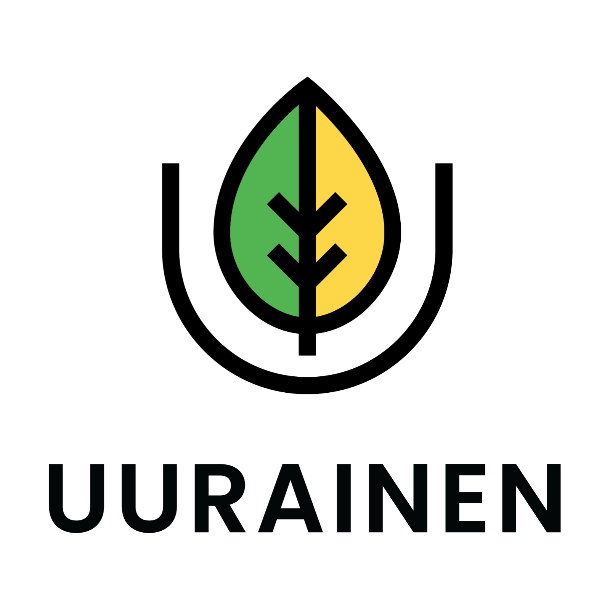 1 Johdanto Uuraisilla on paljon lapsia ja nuoria. Lähes joka kolmas uuraislainen on alle 18-vuotias. Koko maan keskiarvoissa alle 18-vuotiaita oli kuntien asukkaista vain 19,5%, kun taas Uuraisilla alle 18-vuotiaita oli 29,5% kaikista kunnan asukkaista (v. 2022).  Meillä on täällä Uuraisilla paljon lapsia ja nuoria ja haluammekin taata heille hyvät olosuhteet kasvaa ja kehittyä. Lasten ja nuorten hyvinvointisuunnitelman tarkoitus on edistää lasten ja nuorten oloja. Olemme tehneet tätä yhteistyössä eri tahojen kanssa ja tulemme päivittämään tätä säännöllisesti. Kiitos kaikille tietojaan päivittäneille tahoille ja tämän tekemiseen osallistuneille.  Lapset ja nuoret ovat tärkeitä -  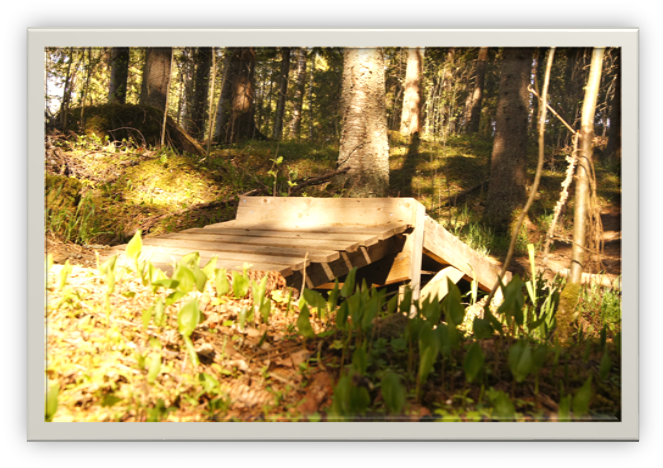 1.1 Lasten ja nuorten hyvinvointisuunnitelman lähtökohdat Lasten ja nuorten hyvinvointisuunnitelman laatiminen perustuu 1.1.2008 voimaan tulleen Lastensuojelulain (417/2007) 12 pykälään, jossa kunnat velvoitetaan laatimaan Lasten ja nuorten hyvinvointisuunnitelma lasten ja nuorten hyvinvoinnin edistämiseksi sekä lastensuojelun järjestämiseksi. Tämä voidaan tehdä joko yksin tai yhteistyössä muiden kuntien kanssa. Lasten ja nuorten hyvinvointisuunnitelman avulla kunnan luottamushenkilöt saavat tähänastista kokonaisvaltaisemman käsityksen lasten, nuorten ja lapsiperheiden kasvuoloista sekä resursseista, joita tarvitaan heidän hyvinvointinsa turvaamiseksi. Lasten ja nuorten hyvinvointisuunnitelman tulee sisältää tietoja lasten ja nuorten kasvuoloista sekä lapsiperheiden elinoloista. Suunnitelmassa tulee huomioida lasten, nuorten ja perheiden tarpeet. Suunnitelmassa kuvataan myös kuntalaisten käytettävissä oleva palvelujärjestelmä sekä lastensuojelun resurssit, niiden vahvuudet ja kehittämistarpeet. Lasten ja nuorten hyvinvointisuunnitelman tarkoituksena on antaa kuntien luottamushenkilöille sellaista tietoa, jonka avulla he voivat arvioida voimavarojen tarkoituksenmukaista suuntaamista ja mahdollisia lisäresursointitarpeita. Lasten ja nuorten hyvinvointisuunnitelma hyväksytään kuntien valtuustoissa vähintään kerran valtuustokaudessa, ja tämän lisäksi se on otettava huomioon kunnan talousarviota ja -suunnitelmaa laadittaessa. Vanhemmilla on ensisijainen oikeus ja velvollisuus huolehtia lapsen ja nuoren hyvinvoinnista. Palvelujärjestelmä tukee vanhempia heidän kasvatustehtävässään tarjoamalla kattavat peruspalvelut ja erilaisia tukitoimia.   Uuraisten Lasten ja nuorten hyvinvointisuunnitelman periaatteet ovat: Päävastuu lasten kasvatuksesta ja huolenpidosta on vanhemmilla. Lastensuojelun painopiste siirtyy ennalta ehkäisevään lastensuojeluun kaikkien toimijoiden yhteisvastuullisuudella. Varhainen tuki Kasvuyhteisöjen rooli lapsen ja perheen tukemisessa vahvistuu. Lapsen fyysisen ympäristön toimivuus, turvallisuus ja viihtyisyys paranevat. Päivähoito ja koulunkäynti tapahtuvat psyykkisesti ja fyysisesti turvallisessa ympäristössä mahdollistaen lapsen ikäkauden ja edellytysten mukaisen oppimisen. Tasataan mahdollisuuksia osallistua iloa ja onnistumisen kokemuksia tarjoaviin harrastuksiin ja vapaa-ajantoimintaan. Lasten ja nuorten osallisuus kasvaa. Päätöksenteossa otetaan huomioon terveyden edistäminen ja terveyserojen kaventaminen. Lasten sijoitustarve kodin ulkopuolelle vähenee. Parasta ennalta ehkäisevää lastensuojelua on vaikuttaa lasten kasvuoloihin ja tukea perheitä laadukkailla peruspalveluilla. Hyvin toimivat lasten ja nuorten palvelut edistävät myös lapsi- ja perhekohtaisen lastensuojelun mahdollisuutta onnistua tehtävässään. Ennalta ehkäisevää lastensuojelua kehitetään niin, että henkilökunnalla on taitoja ja rohkeutta tarttua havaitsemiinsa hyvinvoinnin vajeisiin viiveettä ja ohjata lapsi tai nuori oikea-aikaisesti tarkoituksenmukaisen palvelun piiriin. Tämä edellyttää joustavaa työskentelyä rajapinnoissa. Tuen tarve ilmenee kaikissa elämänvaiheissa, mikä edellyttää valppautta ja varhaista puuttumista kaikissa ikäryhmissä. 1.2. Lasten ja nuorten hyvinvointisuunnitelman laadinta Lasten ja nuorten hyvinvointisuunnitelma on laadittu Uuraisten kunnan kaikkien hallintokuntien sekä seurakuntien, järjestöjen ja yhteisöjen välisenä yhteistyönä. Suunnitelman laatiminen korostaa ja tukee yhteistä vastuuta lasten suojelusta. Sitoutuminen yhteiseen työhön tarkoittaa mm. kasvu- ja elinympäristöjen suunnittelua hyvinvointia tukeviksi, laadukkaita peruspalveluja ja oikein mitoitettuja tukitoimia, kaikkien lapsia ja nuoria kohtaavien varhaista puuttumista havaittuihin ongelmiin sekä toimivia palveluprosesseja. Tämä suunnitelma tulee tarkistaa vähintään kerran kunnan valtuustokauden aikana. Suunnitelman päivittämiseen ovat osallistuneet lasten ja perheiden parissa työskentelevien moniammatillinen tiimi, johon kuuluu työntekijöitä varhaiskasvatuksesta, oppilashuollosta, terveydenhuollosta, vapaa-aikatoimesta, sosiaalitoimesta, seurakunnasta. Opas lapsiperheiden palveluista Uuraisilla on koottu syksyllä 2018, jota hyödynnetty suunnitelman laadinnassa. Lasten ja nuorten hyvinvointisuunnitelman laadintaan osallistuneet: perusturva- ja sivistysjohtaja Jouko Nykänen sosiaalityöntekijä Maria Tavasti perhetyöntekijä varhaiskasvatusjohtaja koulukeskuksen rehtori Sami Pasanen nuorisotyöntekijä etsivä nuorisotyöntekijä Niina Anttila ja Milla Aho  koulupsykologi Emmi Korkala koulukuraattori Hanna-Mari Saarelainen kouluterveydenhoitaja vapaa-aikasuunnittelija Mari Sivill neuvolan terveydenhoitajat Henna Koukka ja Mirva Tervakangas neuvolan palveluvastaava Niina Romo sosiaalilautakunnan puheenjohtaja Uuraisten seurakunnan nuorisotyön ohjaaja Merja Kinnunen Uuraisten helluntaiseurakunnan nuorisotyön edustaja Eeva Äijäläinen 4H-toiminnanjohtaja Micaela Raudasoja MLL:n sihteeri Hanna-Mari Saarelainen Uuraisten Raiku, puheenjohtaja Erkki Kupari Lasten ja nuorten hyvinvointisuunnitelman alussa kuvataan ne työryhmän toimenpide-ehdotukset, jotka ovat nousseet esille tärkeimpinä kehittämiskohteina. Toimenpide-ehdotusten jälkeen on kerätty tilastotietoja, jotka liittyvät lasten ja nuorten kasvuoloihin ja hyvinvointiin. Sen jälkeen on kuvattu Uuraisten lasten, nuorten ja lapsiperheiden hyvinvointipalveluiden nykytilaa. Kyseisessä kappaleessa on pyritty kuvaamaan kattavasti nykytilaa sekä sitä, miten tulevaisuuden haasteisiin pystytään vastaamaan. Luvussa 4 esitellään tulokset hyvinvointikyselystä, joka suunnattiin Uuraisten kunnan lapsille, nuorille ja lapsiperheille. Sen jälkeen avataan maakunnallista sosiaalipäivystystä, jossa korostuu virka-ajan ulkopuolinen puuttuminen akuutteihin sosiaalisiin hätätilanteisiin. Lopuksi kuvataan lastensuojelu–käsitettä avaamalla lastensuojelulain mukaista palvelujärjestelmää ja lastensuojelun järjestämistä Uuraisilla, sekä kerrotaan Lasten ja nuorten hyvinvointisuunnitelman mukaisten toimenpiteiden toteutuksesta ja seurannasta. 2 Työryhmän toimenpide-ehdotukset  Lasten ja nuorten hyvinvointisuunnitelman työryhmä on nostanut esiin tärkeimpiä kehittämiskohteita, joiden perusteella se on laatinut seuraavat kehittämisehdotukset: o   Eri tahojen välisen yhteistyön tehostaminen ja tiivistäminen Yhteistyön tehostaminen, tiivistäminen ja saaminen säännölliseksi yli sektorirajojen. Perhekeskuskoordinaattori o   Nuorten omaehtoisen toiminnan tukeminen ja vaikuttamismahdollisuuksien kehittäminen Kannustetaan ja tuetaan nuoria omaehtoiseen toimintaan, ja otetaan lasten ja nuorten vaikuttamiskanavat käyttöön kunnan kaikessa päätöksenteossa. o   Teemailtojen / luentojen järjestäminen kuntalaisille  aiheet koskettavat kasvatusta, ja osaltaan tukevat lasten ja nuorten perheitä ja vanhempia. Nepsy-palvelurakenteen kokoaminen Palveluista ja tapahtumista tiedottaminen 3 Tilastotietoja lasten ja nuorten hyvinvoinnista ja kasvuoloista  (päivitetty 15.1.2024 Vapaa-aikasuunnittelija) 3.1 Lapsiperheet ja lasten ikärakenne  Tilastotietoja -osuudessa on hyödynnetty Sotkanet.fi tietokannasta saatuja indikaattoritietoja. Indikaattoripankki saatujen tietojen mukaan vuonna 2022 Uuraisilla oli yhteensä 3592 asukasta. Uuraisilla on paljon perheitä ja lapsiperheiden osuus kaikista perheistä oli 43,5 prosenttia (v. 2022). Vastaavasti koko maassa lapsiperheiden osuus oli kyseisenä vuonna 37,7 prosenttia ja Keski-Suomessa 36,4 prosenttia kaikista perheistä. Vuonna 2022 koko maan lapsiperheistä oli yksinhuoltajaperheitä 23,6 prosenttia ja Keski-Suomen alueella 22,9 prosenttia. Uuraisilla yksinhuoltajaperheitä oli 12,2 prosenttia lapsiperheistä, kun se oli vuonna 2018 12,5 prosenttia.    3.1.1 Väestön ikärakenne ja ikäryhmittäiset ennusteet  Alla olevassa taulukossa on nähtävillä Uuraisten väestörakenne vuonna 2022 ja väestörakenteen ennuste vuodelle 2030 (Sotkanet 2018, 2021). Väestörakenteesta johtuen huoltosuhde on Uuraisilla suhteellisen korkea 84,3 (V. 2022), kun se koko maassa on 62,3 ja maakunnassa 64,7.  Taulukko 1. Väestön ikärakenne Uuraisilla vuonna 2021 ja ikärakenteen väestöennusta vuonna 2030 (Sotkanet 2021) Uurainen on lapsiperheiden suosima kunta, jonka syntyvyys on viime vuosiin asti ollut kasvava. Väestöennusteen mukaan Uurainen on myös tulevaisuudessa kasvava kunta, vaikka syntyvyys on hieman laskenut. Syntyvyyden määrä tulee jatkossakin ottaa huomioon lasten, nuorten ja perheiden palveluiden mitoituksessa ja suunnittelussa.  3.2 Työllisyys  Taulukko 2. Työllisyysprosentit koko maassa, keski-Suomessa ja Uuraisilla vuosina 2013-2022 Uuraisilla työllisten keskimääräinen määrä on hieman pienempi verrattuna koko maahan ja Keski-Suomeen. Tämä johtuu Uuraisten väestörakenteesta ja työikäisen väestön suhteellisen osuuden vähäisyydestä.  3.2.1 Työttömyys Työttömyysaste vuonna 2022 oli Uuraisilla 9,7 %. Työttömyysaste oli koko maan keskiarvoa (9,5%), mutta hieman pienempi kuin Keski-Suomen työttömyysaste (11,8 %). Pitkäaikaistyöttömiä Uuraisilla oli 3,1 % työvoimasta (v.2022). Pitkäaikaistyöttömien osuus oli pienempi kuin maakunnassa (4,3%) ja koko maassa (3,6%). Nuorten (18-24-vuotiaat) työttömyysaste oli Uuraisilla 16,7 %. Nuorisotyöttömiä oli Keski-Suomessa 16,3 % ja koko maassa 11,3% (v.2022). Näiden tilastojen valossa nuorisotyöttömien määrä on suurempi Uuraisilla, kuin Keski-Suomessa ja koko maassa. Tavoitteena on, että nuorisotyöttömien määrä olisi lähempänä koko maan keskiarvoa. Uuraislailta löytyy jonkin verran työpaikkoja, mutta moni uuraislainen käy myös kunnan ulkopuolella töissä.   3.3 Toimeentulotuki Vuonna 2022 Uuraisilla kunnan yleinen pienituloisuusaste* oli 14,7. Maakunnallinen keskiarvoa oli 16,5 ja koko maan keskiarvo 13,4. Huomionarvoista on, että lasten pienituloisuusaste 17,5 oli Uuraisilla merkittävästi maakunnan (13,0) ja koko maan (11,7) lukuja korkeampi. Tästä huolimatta lapsiperheet saivat Uuraisilla toimeentulotukea harvemmin kuin maakunnassa ja maassa keskimäärin vuonna 2019.  Uuraisilla lapsiperheistä 8,5 % sai toimeentulotukea vuonna 2018. Toimeentulotukea saaneiden lapsiperheiden osuus oli pienempi verrattuna koko maan ja Keski-Suomen osuuksiin. Koko maassa toimeentulotukea sai 11,1 % lapsiperheistä ja keski-Suomessa 12,0 %. Myös pitkäaikaisesti toimeentulotukea saaneiden perheiden osuus oli verrattuna vähän pienempi. Uuraisilla pitkäaikaisesti toimeentulotukea sai 1,4 % lapsiperheistä, kun maakunnassa ja koko maassa osuus oli hieman yli 3 %.  Nuorista aikuisista (18-24-vuotiaat) Uuraisilla perustoimeentulotukea sai vuonna 2022 11,9 % ikäryhmästä. Maakunnassa osuus oli 18,4 % ja koko maassa 14,1 %.  * Pienituloisuusaste kuvaa, kuinka suuri osa alueen väestöstä kuuluu kotitalouksiin, joiden tulot jäävät suhteellisen pienituloisuusrajan alapuolelle. Kyse on mittarista, joka kuvaa väestön asemaa suhteellisella tulojakaumalla. Pienituloisuuden käsite on suhteellinen, ts. pienituloisuuden aste riippuu koko tulojakauman muodosta. Pienituloisuudeksi on määritelty taso, joka on pienempi kuin 60 % mediaanista. (Lähde: Sotkanet) 3.4 Koulutus 20 vuotta täyttäneistä keskiasteen koulutuksen suorittaneita oli vuonna 2022 koko maassa 41,4 %.Keski-Suomessa osuus oli 44,9 %. Uuraisilla keskiasteen koulutuksen saaneita 20 vuotta täyttäneistä oli 48,4 %. Korkea-asteen koulutuksen suorittaneita vuonna 2022 oli puolestaan koko maassa 33,3 % ja Keski-Suomen alueella 31,6 %. Uuraisilla korkea-asteen koulutuksen suorittaneita oli 20 vuotta täyttäneistä 25,4 %.  Koulutuksen ulkopuolelle jääneitä 17–24-vuotiaita oli vuonna 2022 koko maassa 7,9 % vastaavanikäisestä väestöstä. Vastaava luku Keski-Suomen alueella oli 6,8 %. Uuraisilla oli koulutuksen ulkopuolelle jääneitä 17 - 24–vuotiaita 4,7 % vastaavanikäisestä väestöstä. 3.5 Asuminen Sotkanetin tietojen mukaan vuonna 2022 Uuraisilla oli kaikkiaan 1441 asuntokuntaa. Kaikista asuntokunnista oli lapsiasuntokuntia 29,1 %. Yhden hengen asuntokuntia oli 32,5 % ja 65 vuotta täyttäneiden asuntokuntia 37,4 %. Ahtaasti asuvia lapsiasuntokuntia oli koko maassa vuonna 2022 27,8 % kaikista lapsiasuntokunnista. Uuraisilla luku oli 29,4 %. Taulukko 3. Asuminen asuntokunnittain Uuraisilla vuonna 2022 4 Lasten ja nuorten hyvinvointia edistäviä toimia ja palveluita Kunnat, yksityiset tahot sekä kolmas sektori tuottavat erilaisia palveluita ja tukitoimia, joiden tarkoituksena on edistää lasten, nuorten ja perheiden hyvinvointia. Seuraavassa nämä palvelut on ryhmitelty neuvolapalveluihin ja lasten erityispalveluihin, varhaiskasvatukseen, koulun palveluihin, nuorisotyöhön, seurakuntien sekä kolmannen sektorin tuottamiin palveluihin. 4.1 Neuvolatoiminta  (päivitetty osittain 28.9.2023) Uuraisten kunnassa on yksi Keski-Suomen hyvinvointialueen neuvola, joka palvelee koko kunnan asukkaita. Neuvolapalveluihin kuuluu äitiys- ja lastenneuvola sekä seksuaaliterveyspalveluita tarjoava ehkäisy- ja perhesuunnitteluneuvola. Neuvolassa toimii 2 terveydenhoitajaa. Neuvolalääkärin vastaanottoa on ollut 0,5-1 päivää viikossa. Uuraisten kunnassa syntyy 30–60 lasta vuosittain. Uuraisten neuvolapalveluja käyttäviä alle 7-vuotiaita lapsia on noin 380. Perhesuunnitteluneuvolan tehtävänä on seksuaaliterveyden ylläpitäminen ja edistäminen sekä sukupuolitautien ja ei-toivottujen raskauksien ehkäisy. Perhesuunnitteluneuvolan toimintaan kuuluvat myös lapsettomuusasiakkaiden hoitoonohjaus ja raskaudenkeskeytysten alkuohjaukset ja jälkitarkastukset. Uuraisilla otettiin käyttöön alle 20-vuotiaiden maksuton ehkäisy vuonna 2019. Vuosien 2022-2023 aikana tarjotaan maksuton ehkäisy kaikille alle 22-vuotiaille. Äitiysneuvolan tehtävänä on turvata ja edistää lasta odottavan ja vastasynnyttäneen perheen terveyttä ja hyvinvointia. Neuvolakäyntien lisäksi ensimmäistä lasta odottaville perheille tarjotaan mahdollisuus osallistua  Keski-Suomen hyvinvointialueen perhevalmennuksiin. Äitiysneuvolassa otetaan vastaan myös isyyden ja äitiyden tunnustamisia sekä tehdään synnytysten jälkitarkastuksia. Lastenneuvolan tavoitteena on alle kouluikäisten lasten terveyden ja hyvinvoinnin edistäminen tunnistamalla mahdolliset kasvun ja kehityksen haasteet tai perheen pulmatilanteet ja puuttumalla niihin mahdollisimman varhain. Fyysisen kehityksen lisäksi huomiota kiinnitetään vuorovaikutuksen, kielellisen kehityksen ja kiintymyssuhteiden kehittymiseen, joita pyritään tukemaan. Neuvolan tehtäviin lukeutuu myös kansallisen rokotusohjelman toteuttaminen. Erityistä tukea tarvitsevat perheet ja lapset pyritään tunnistamaan varhain ja ohjaamaan tarvittavien palvelujen piiriin. Neuvolan kautta järjestetään tarpeen mukaan myös moniammatillisia kuntoutustyöryhmiä. Neuvoloiden terveydenhoitotyö koostuu raskaana olevien naisten ja alle kouluikäisten lasten säännöllisistä terveystarkastuksista, kotikäynneistä, erityistä tukea tarvitsevien perheiden kanssa yksilöllisesti sovituista neuvolakäynneistä sekä seksuaaliterveyspalveluista. Neuvolassa perheiden tuen tarpeita kartoitetaan ja tukea tarjotaan tekemällä synnytyksen jälkeisiä kotikäyntejä, havainnoimalla varhaista vuorovaikutusta, seulomalla vanhempien päihteiden käyttöä, lähisuhde- ja kuritusväkivallan esiintymistä sekä synnytyksen jälkeistä masennusta. Äitiys- ja lastenneuvolassa on käytössä toimintamalli, jolla yhteistyössä perheen kanssa arvioidaan tuen tarvetta ja suunnitellaan tulevia neuvolakäyntejä tarpeita vastaaviksi. Seksuaaliterveyspalveluita neuvola tarjoaa yksilöllisen tarpeen mukaan. Ehkäisy- ja perhesuunnitteluneuvontaa tarjotaan kaikille hedelmällisessä iässä oleville asiakkaille ja seksuaaliterveysohjausta  kaikille sitä tarvitseville. KULTTUURINEUVOLA? Neuvolan osalta tavoitteita tuleville vuosille: Tiedottaminen maksuttomasta ehkäisystä kuntalaisille ja palvelun matalan kynnyksen saatavuus Säännöllisen synnytyksen jälkitarkastusten siirtyminen asteittain lääkäreiltä terveydenhoitajille vuodesta 2020 alkaen Ongelmien kasaantumisen ehkäiseminen oikea-aikaisen tuen avulla (JYTE:n segmentointimallin käyttöönotto lastenneuvolassa perheiden tuen tarpeen kartoittamisessa, perhekeskusverkoston ja moniammatillisen yhteistyön hyödyntäminen) Kulttuurineuvolan palveluiden tarjoaminen ja yhteistyö eri toimijoiden (mm. kirjaston) kanssa Terveyden ja terveiden elämäntapojen edistäminen (lasten ylipainon ehkäiseminen ravitsemus- ja liikuntaneuvonnalla, neuvolan terveystarkastusten toteuttaminen oikea-aikaisesti) Lähisuhde- ja kuritusväkivallan seulonta kaikilta lapsiperheiltä Lasten mielenterveysongelmien ennaltaehkäisy mm. varhaisen vuorovaikutuksen tukemisen ohjauksella 4.2 Lasten puhe-, toiminta- ja fysioterapia / Lasten terapiapalvelut  (Neuvolasta päivitettiin osiota hieman 17.12.2019) Uuraisten kunnassa käy JYTE:n puheterapeutti yhtenä päivänä viikossa. Puheterapian tavoitteena on havaita mahdollisimman varhain kommunikaatiokyvyn häiriöitä, ehkäistä niitä ja kuntouttaa puheen, kielen tai äänen häiriöistä kärsiviä lapsia. Lisäksi asiakkaita ohjataan tarvittaessa jatkotutkimuksiin. Yhteistyö on tiivistä neuvolan ja muiden erityistyöntekijöiden välillä. Puheterapiaan hakeudutaan yleensä neuvolan tai varhaiskasvatuksen ohjaamana. Lasten toimintaterapiapalvelut toteutetaan Jyväskylän toimipisteessä. Lasten toimintaterapia on kuntoutusta, jonka avulla tuetaan lapsen kehitystä ja toimintakykyä. Toimintaterapian tavoitteena on mahdollistaa lapsen osallistuminen arjen toiminnoissa ja tukea sosiaalisia taitoja. Toimintaterapiaan pääsyyn tarvitaan lähete. Lasten fysioterapiapalvelut toteutetaan Jyväskylässä Palokan terveysasemalla. Fysioterapiassa arvioidaan ja tuetaan lapsen motorista kehitystä sisältäen neurologiset sekä tuki- ja liikuntaelimistön ongelmat. Fysioterapiaan voi hakeutua lähetteellä tai vanhemmat voivat itse ottaa yhteyttä. 4.3 Pikkulapsiperheiden psykologi Pikkulapsiperheiden osalta psykologi palvelee lasta odottavia ja pikkulapsiperheitä. Työ painottuu keskustelukäynteihin mm. lapsen kehitykseen tai käyttäytymiseen, kasvatukseen, vanhemmuuteen, jaksamiseen ja parisuhteeseen liittyvissä teemoissa. Myös rajattu määrä tutkimuksia on yhdessä harkiten mahdollisia toteuttaa. Psykologin tutkimuksia harkitessa on hyvä neuvotella asiasta ensin psykologin kanssa. Esikouluiästä lähtien lasten psykologipalvelut kuuluvat koulupsykologin toimenkuvaan. Suoraan perheneuvolaan on hyvä olla yhteydessä silloin kun kyseessä on laaja-alaisempi lapsen tai perheen vuorovaikutuksen ongelma. 4.4 Varhaiskasvatus (varhaiskasvatusjohtaja, päivitetty 12.11.2019) 4.4.1 Kunnallinen ja yksityinen varhaiskasvatus Varhaiskasvatuksen tehtävä on edistää lasten kokonaisvaltaista kasvua, kehitystä ja oppimista yhteistyössä huoltajien kanssa. Varhaiskasvatus on lasten tasa-arvoa ja yhdenvertaisuutta edistävä ja syrjäytymistä ehkäisevä palvelu. Varhaiskasvatuksessa opitut tiedot ja taidot vahvistavat lasten osallisuutta sekä aktiivista toimijuutta yhteiskunnassa. Lisäksi varhaiskasvatus tukee huoltajia kasvatustyössä sekä mahdollistaa heidän osallistumisensa työelämään tai opiskeluun. Uuraisilla varhaiskasvatusta järjestetään päiväkodissa, perhepäivähoidossa tai muuna varhaiskasvatuksena kuten kerhotoimintana. Koulun aloitusta edeltävä esiopetus on toiminnallisesti varhaiskasvatusta. Vuorohoitoa on lapsen hoito arkisin klo 18.00–06.00 välisenä aikana sekä viikonloppuisin tapahtuva hoito. Vuorohoito on tarkoitettu molempien huoltajien työn tai opiskelun vuoksi tarvitseville lapsille. Uuraisilla vuorohoitoa tarjotaan vain Pikkulan päiväkodissa. Poikkeuksen tästä voi tehdä varhaiskasvatuksen loma-ajat, jolloin vuorohoito järjestetään avoinna olevassa päiväkodissa. Aukioloajat suunnitellaan lasten hoitoaikojen mukaan, jotka tulee ilmoittaa määräaikaan mennessä erillisellä lomakkeella, josta ilmenee huoltajien työvuorot ja lapsen hoitoaika. Perhe voi hakea lapselleen varhaiskasvatuspaikkaa kunnallisen varhaiskasvatuksen lisäksi myös yksityisestä päiväkodista tai perhepäivähoidosta. Uuraisten kunta osallistuu yksityisen varhaiskasvatuksen kustannuksiin myöntämällä perheelle palvelusetelin. Varhaiskasvatuksen palveluseteli on lapsikohtainen ja samanaikaisesti lapsen hoidon järjestämiseen ei voi saada yksityisen hoidon tukea eikä kotihoidon tukea.  4.4.2 Esiopetus osana varhaiskasvatusta Jokaisella kuusivuotiaalla ja pidennetyn oppivelvollisuuden piirissä olevalla lapsella on oikeus vähintään 700 tunnin maksuttomaan esiopetukseen. Lisäksi oikeus saada maksutonta esiopetusta koskee niitä seitsemän vuotiaita, joiden perusopetuksen aloittamista on lykätty vuodella. Jokaisen lapsen tulee osallistua esiopetukseen ja vastuu osallistumisesta on huoltajalla. Lapselle järjestetään esiopetuspaikka ensisijaisesti mahdollisimman läheltä kotia. Näin lapsella on mahdollisuus luoda kaverisuhteita tulevan koulun aloituksen näkökulmasta. Esiopetus ja koulut tekevät kiinteää yhteistyötä esiopetusvuoden aikana. Kaikilla esiopetuksessa olevilla lapsilla on tarvittaessa käytettävissään varhaiskasvatuksen erityisopettajan, koulupsykologin ja koulukuraattorin palvelut. Puheterapeutin sekä toiminta- ja fysioterapeutin palvelut ovat myös mahdollisia. Tukea tarvitsevien lasten siirtyminen esiopetuksesta kouluun suunnitellaan yhteistyössä huoltajien ja koulun henkilöstön kanssa. Hirvasen lähikoulualueen esiopetus järjestetään Hirvasen koulun yhteydessä. Myös esiopetusta täydentävä varhaiskasvatus järjestetään samassa paikassa. Koulukeskuksen ja Kyynämöisten lähikoulualueen esiopetuspaikka on Koulukeskuksen esiopetusryhmä. Koulukeskuksella järjestetään tarvittaessa myös esiopetusta täydentävä varhaiskasvatus. Höytiän lähikoulualueen esiopetuspaikka on Höytiän eskariryhmä, joka toimii samassa rakennuksessa yksityisen päiväkoti Helmen kanssa. Myös esiopetuksen lisäksi tarvittava varhaiskasvatus järjestetään samassa paikassa. Esiopetuksen lisäksi tarvittava vuorohoito järjestetään Pikkulan päiväkodissa.  Lapsella voi olla vain yksi esiopetuspaikka Uuraisilla. 4.4.3 Lapsen kehityksen ja oppimisen tuki varhaiskasvatuksessa Kehityksen ja oppimisen tuki on osa laadukasta varhaiskasvatuksen toimintaa ja kuuluu kaikille sitä tarvitseville lapsille. Varhaisen tuen tavoitteena on ennaltaehkäistä lapsen tuen tarpeen kasautumista ja pitkittymistä. Yksilöllinen tuki varhaiskasvatuksessa järjestetään osana varhaiskasvatuksen muuta toimintaa lapsen päiväkodissa, perhepäivähoidossa tai kerhoryhmässä. Tavoitteet toiminnalle määritellään ja tuki lapselle suunnitellaan yhdessä huoltajien ja muiden asiantuntijoiden kanssa ja kirjataan lapsen varhaiskasvatussuunnitelmaan tai esiopetuksen oppimissuunnitelmaan. Uuraisilla myös varhaiskasvatuksen tuki on määritelty asteittain muuttuvaksi, mitä kuvataan yleisen, tehostetun ja erityisen tuen kolmiportaisella mallilla. Varhaiskasvatuksen erityisopettaja toimii henkilöstön ja huoltajien tukena varhaisen tuen tarpeen tunnistamisessa sekä tukitoimien suunnittelussa ja järjestämisessä. Uuraisilla  esiopetuksessa, kerhoissa ja Jokilaivan päiväkodissa työskentelee oman henkilökunnan lisäksi konsultoiva varhaiskasvatuksen erityisopettaja. Pikkulan ja Hirvasen päiväkodeissa sekä perhepäivähoidossa työskentelee oman henkilökunnan lisäksi varhaiskasvatuksen erityisopettaja. 4.5 Koulu tukemassa lasten hyvinvointia 4.5.1 Opetusjärjestelyt Perusopetusta järjestetään neljässä koulussa, jotka ovat Koulukeskuksen koulu (vuosiluokat 1 - 9), Hirvasen koulu, Kyynämöisten koulu (vuosiluokat 1 – 6) ja Höytiän koulu (vuosiluokat 1-4). Perusopetuksen oppilasmäärä on yhteensä 616 (17.1.2020). Koulukeskuksella on koko kunnan kattavat: yksi erityisopetuksen pienryhmä, jossa on 6-8 oppilaspaikkaa ja YPR-ryhmä jossa 2-6 oppilasta. Lisäksi isommissa opetusryhmissä opiskelee noin xx erityisen tuen päätöksen saanutta oppilasta ja noin xx tehostettua tukea saavaa oppilasta. Oppilaiden tukena työskentelee kaikkiaan n. 20 koulunkäynninohjaajaa. Esiopetusta annetaan Koulukeskuksen kahdessa esiopetusryhmässä, Höytiän esiopetusryhmässä (joka toimi Oikarissa) ja Hirvasen koulussa esiopetusryhmässä. Esiopetuksessa on 60-80 oppilasta. Opetuksen järjestäjä vastaa oppilashuollon järjestämisestä. Jyväskylän kaupunki tuottaa ostopalveluna koulupsykologipalvelut (30h/vko) ja Jyväskylän yhteistoiminta-alueen terveyskeskus (JYTE) tuottaa kouluterveydenhuollon ja neuvolan palvelut sekä Jyväskylän kaupunki perheneuvolapalvelut. Opetusryhmien koot vaihtelevat 15–27 oppilaaseen. Ryhmien keskikoko on 18 - 20 oppilasta. Uuraisten kunnan koululaitoksessa työskentelee n. 35 opettajaa. Ensisijaisesti tukea tarvitsevat oppilaat opiskelevat oman kunnan kouluissa integroituina omaan vuosiluokkaansa tai kunnan yhteisessä pienluokassa tai YPRI-luokassa koulukeskuksessa (X oppilasta). 4.5.2 Oppimisen tuki  (Anu Jokinen päivittänyt 20.2.2020) Kolmiportaisella oppimisen tuella pyritään turvaamaan jokaisen lapsen ja nuoren oppimismahdollisuudet. Oppimista voivat hankaloittaa esim. lukemisen ja kirjoittamisen vaikeudet, matematiikan oppimisvaikeudet sekä eriasteiset tarkkaavaisuuden ja käytöksen ongelmat. Kaikki oppilaat kuuluvat yleisen tuen piiriin. Kun oppilaalla ilmenee vaikeuksia koulunkäynnissä, häntä tuetaan tarpeen mukaan eriyttämisellä, tukiopetuksella, koulunkäynnin ohjaajan tuella tai osa-aikaisella erityisopetuksella. Jos tuen tarve on pitkäkestoista, oppilaalle tehdään pedagoginen arvio ja hän siirtyy tehostetun tuen piiriin. Tehostettu tuki on säännöllistä ja se kirjataan oppilaalle laadittavaan oppimissuunnitelmaan. Jos tehostettu tukikaan ei riitä, laaditaan pedagoginen selvitys ja siirrytään erityiseen tukeen sekä tarvittaessa yksilöllistetään oppilaan oppimistavoitteet. Erityisen tuen oppilaalle laaditaan HOJKS eli henkilökohtainen opetuksen järjestämistä koskeva suunnitelma. Erityinen tuki voidaan järjestää yleisopetuksen ryhmissä tai pienryhmässä. Kaikissa Uuraisten kouluissa toimii laaja-alainen erityisopettaja. LIsäksi Uuraisten koulukeskuksessa toimivat koko kunnan oppilaille tarkoitetut joustavan alkuopetuksen pienryhmä ja yksilöllisen opetuksen pienryhmä (YPR). Pienryhmissä on oppilaita, joille oppiminen isossa luokassa tuottaa vaikeuksia. Myös pienryhmän oppilaat ovat osa omaa isompaa luokkaansa ja heitä integroidaan oman ikäryhmän toimintaan aina kun mahdollista. Ensisijaisesti opetus järjestetään kunnan kouluissa myös erityisoppilaiden kohdalla, mikäli oman kunnan erityisopetuspalvelut eivät ole riittäviä, mietitään yhteistyötä Jyväskylän kaupungin erityisluokkien ja -koulujen kanssa. 4.5.3 Kouluterveydenhuolto (kouluterveydenhoitajat)  (Päivittänyt th. Anni Huotari 22.9.2023) Kouluterveydenhuollon tehtävänä on edistää oppilaiden terveyttä ja hyvinvointia sekä seurata heidän kasvua ja kehitystä. Kouluterveydenhuoltoon kuuluu myös oppilaan terveellisestä ja turvallisesta kouluympäristöstä huolehtiminen.  Uuraisilla toimii yksi kokoaikainen kouluterveydenhoitaja sekä toinen terveydenhoitaja 40% työajalla. Terveydenhoitaja tapaa oppilaat luokka vuosittain terveystarkastusten yhteydessä. 1., 5. ja 8. luokan oppilaille tehdään laajat terveystarkastukset, joissa selvitetään laajemmin oppilaan ja perheen hyvinvointia sekä terveydentilaa. Laajoihin terveystarkastuksiin kuuluu myös koululääkärin terveystarkastus. Uuraisilla terveysaseman lääkärit hoitavat tarkastukset.  Terveydenhoitajan yhteistyöverkosto on laaja. Kouluterveydenhoitaja tekee tiivistä yhteistyötä koulun henkilökunnan, oppilashuollon henkilöstön sekä perheiden kanssa. Lisäksi terveydenhoitajan yhteistyökumppaneita ovat terveysaseman henkilöstö, sosiaalitoimi, seurakunta ja neuvola. Myös kuntoutusta tarjoavat terveyspalvelut esim. fysioterapia ja toimintaterapia kuuluvat yhteistyöverkostoon. Terveydenhoitaja tekee tarvittaessa yhteistyötä myös erikoissairaanhoidon eri toimijoiden kanssa. Terveydenhoitaja osallistuu oppilashuollon toimintaan sekä muihin moniammatillisiin yhteistyöverkostoihin.  Kouluterveydenhuolto on ennaltaehkäisevää toimintaa. Riittävä resursointi ja käyntikertojen tiheys edistävät lasten ja nuorten hyvinvointia sekä ehkäisevät ongelmien kehittymistä.  4.5.4 Oppilaanohjaus (opo) Oppilaanohjauksen luokkatuntien lisäksi oppilaat osallistuvat henkilökohtaiseen ohjauskeskusteluun, jossa pohditaan yleisesti kouluun, oppimiseen ja ikävaiheeseen liittyviä kysymyksiä sekä suunnitellaan jatko-opintoja. Oppilaanohjauksen kolmannen osa-alueen muodostavat tutustumiset työelämään ja oppilaitoksiin. Oppilaanohjaukseen sisältyy muun muassa: 7-luokkalaisten tutustumishaastattelut syyslukukauden aikana. koehaku yseillä alkusyksystä. tutustumisretkiä lähialueiden oppilaitoksiin ja yrityksiin 9.-luokkalaisten kanssa. valinnaiskurssien esittely seitsemäs- ja kahdeksasluokkalaisille. yhteishaku peruskoulun päättäville maaliskuussa (vanhempainilta helmikuussa, mukana sekä lukion että ammatti-opiston opinto-ohjaajat). TET = Työelämään tutustuminen tutustumisretkiä lähialueiden oppilaitoksiin ja yrityksiin 9.-luokkalaisten kanssa. valinnaisuuden esittely seitsemäs- ja kahdeksasluokkalaisille. yhteishaku helmi - maaliskuussa (vanhempainilta tätä varten marraskuussa). Opinto-ohjaajan koulutus ja tehtävä ovat laaja-alaiset: oppilaan opiskelutaitojen, uravalinnan sekä kasvun ja kehityksen tukeminen. Lisäksi koulukeskuksen opinto-ohjaaja toimii myös tukioppilasohjaajana, eli hänellä on mahdollisuus kehittää oppilaiden omaa vertaistukitoimintaa osana moninaisesti toimivaa oppilashuoltoa. Koulutuksen ulkopuolelle jääneiden oppilaiden määrä on uuraisilla poikkeuksellisen pieni. 4.5.5 Oppilashuolto (oppilashuoltoryhmä)  (Päivitetty 28.1.2020) Oppilashuoltotyötä ohjaa kunnan oppilashuoltosuunnitelma, jossa on tarkempi kuvaus oppilashuollon toiminnasta Uuraisilla.  Oppilashuollolla tarkoitetaan oppilaan hyvän oppimisen, hyvän psyykkisen ja fyysisen terveyden sekä sosiaalisen hyvinvoinnin edistämistä ja ylläpitämistä kouluissa. Oppilashuoltoon sisältyvät koulutuksen järjestäjän hyväksymän opetussuunnitelman mukainen oppilashuolto sekä oppilashuollon palvelut, joita ovat koulupsykologi- ja koulukuraattoripalvelut sekä koulu- ja opiskeluterveydenhuollon palvelut (OHL 3§). Palvelut ovat maksuttomia ja luottamuksellisia. Oppilashuoltohenkilöstön työ sisältää yksilötyötä ja yhteisöllistä työtä. Yhteisöllinen työ tarkoittaa ennaltaehkäisevää työtä, joka ulottuu laajemmin kouluyhteisöön. Tätä on mm. koulun toimintatapojen kehittämiseen osallistuminen (miten puututaan kiusaamiseen tai poissaoloihin, millainen on hyvä oppimisympäristö, sosiaalisten taitojen opettaminen, hyvinvointioppiminen käytännössä jne.), opettajien konsultointi, oppilashuoltoryhmään osallistuminen ja tavoitteellinen ja suunnitelmallinen toiminta siinä, ryhmien ja luokkien kanssa työskentely, teemapäivien/ viikkojen ja vanhempainiltojen järjestämisessä/ suunnittelussa mukana oleminen ja yhteistyö alueen toimijoiden kanssa (esim. nuorisotyö, srk, kirjasto). Oppilashuollon lakisääteiset palvelut: koulupsykologityö, koulukuraattorityö ja kouluterveydenhuolto ovat siirtyneet vuoden 2023 alusta Keski-Suomen hyvinvointialueen järjestettäväksi. Käytännössä Uuraisilla ovat jatkaneet toista kouluterveydenhoitajaa lukuun ottamatta samat työntekijät samaa työtä kuin mitä aiemminkin ovat tehneet. Käytännön tasolla siis muutos on Uuraisilla ollut pieni. Koulupsykologi  (päivitetty 22.9.2023) Koulupsykologi on terveydenhuollon ammattihenkilö, joka työskentelee osana oppilashuoltoa. Koulupsykologityön tärkein tehtävä on tuoda psykologinen ymmärrys kouluyhteisöön. Koulupsykologityö on paljolti moniammatillista verkostotyötä. Yksilötyössä koulupsykologi tukee oppilasta silloin, kun mielialaan, käyttäytymiseen ja kehitykseen liittyvät asiat huolestuttavat. Psykologi arvioi oppimisvaikeuksia ja suunnittelee tukitoimia yhteistyössä oppilaan, huoltajan ja opettajien kanssa. Koulupsykologi ohjaa tarvittaessa muiden palveluiden piiriin. Vastaanottokäynnit tapahtuvat ajanvarauksella. Koulupsykologi tekee töitä neljä päivää viikossa (30h) kaikilla Uuraisten kouluilla esikoululaisten ja peruskoululaisten kanssa Koulukuraattori Koulukuraattorin työ on osa oppilashuoltoa ja koulun sosiaalityötä. Koulukuraattori tukee oppilasta silloin, kun kaveri- tai perhesuhteissa on huolia, oppilas kokee yksinäisyyttä, koulunkäynti ei suju, poissaoloja kertyy paljon tai elämässä tapahtuu muutoksia, jotka vaikuttavat oppilaan hyvinvointiin. Koulukuraattori tekee töitä viisi päivää viikossa kaikilla Uuraisten kouluilla esikoululaisten ja peruskoululaisten kanssa 4.5.6 Kerhotyö (4H, srk) Uuraisten kunnan koulutoimi on saanut vuosittain Opetushallitukselta määrärahan kerhotoiminnan kehittämiseen. Tällä tukirahalla on järjestetty kaikilla kouluilla kerhotoimintaa, joka oli ollut muutaman vuoden pysähdyksissä säästöjen takia. Vuoden 2016 alusta kerhotoiminta-avustus on poistumassa. Kerhoja ovat pitäneet opettajat, oppilaiden huoltajat, seurakunnan ja kunnan nuorisotyön edustajat sekä järjestöt, esim. 4H-yhdistys. 4.5.7 Aamu- ja iltapäivätoiminta (4H)  (päivitetty Micaela Raudasoja 3.10.2023) Uuraisten kunnan sivistystoimi järjestää koululaisten iltapäivätoiminnan ostopalveluna. Aamupäivätoimintaa ei järjestetä pienen kysynnän takia. Palveluntuottajana toimii Uuraisten 4H-yhdistys. Iltapäivätoiminta, tuttavallisemmin ilttis on koulun jälkeistä ohjattua toimintaa 1-2-luokkalaisille lapsille, sekä 1-6-luokkalaisille erityistukea tarvitseville lapsille. Iltapäivätoiminta tukee koulun ja kodin perustehtävää luoda lapselle turvallinen, eheä ja tasapainoinen päivä koulun päätyttyä vanhempien ollessa työssä. Iltapäivätoiminta tarjoaa lapselle huolenpitoa ja mukavaa tekemistä iltapäivisin. Toimintaa toteutetaan perusopetuksen aamu- ja iltapäivätoiminnan perusteiden mukaisesti. Iltapäivätoiminta tukee lapsen koulunkäyntiä, oppimista ja sosiaalista kehitystä. Iltapäivätoiminta on lapsen vapaa-aikaa ja toimintaa suunnitellaan sen mukaan yhdessä lasten kanssa. Toimintaa järjestetään ryhmätoimintana ja sen toteutuksessa huomioidaan sekä yksilölliset, että yhteisölliset näkökohdat. Iltapäivätoiminnan normaaliin päiväohjelmaan kuuluu läksyjen teko, terveellinen välipala, leikki, ulkoilu, askartelu / muu aktiviteetti ja pelailu yhdessä kavereiden ja iltapäivätoiminnan ohjaajien kanssa. Ilttiksessä on käytössä teemaviikot, jotka tuovat mukavasti vaihtelua viikkoihin esimerkiksi retkien, aarteenetsinnän, tai juhlien muodossa. Ilttiksestä pystyy myös helposti käymään erilaisissa kerhoissa tai esimerkiksi soittotunnilla ja palaamaan sen jälkeen ilttikseen. Iltapäivätoimintaa Uuraisilla järjestetään arkipäivisin koulupäivien mukaan klo: 11.30 – 17.00 välisenä aikana kahdessa toimintaryhmässä, Uuraisten koulukeskuksella ja Hirvasen koululla. Höytiän ja Kyynämöisen kouluilta on bussikuljetus koulukeskuksen iltapäivätoimintaan (vain meno, eli vanhemman tulee hakea lapsi koulukeskukselta). Haku ilttikseen tapahtuu hakulomakkeella, jonka saa osoitteesta www.uurainen.4h.fi. Täytetty hakemus toimitetaan Uuraisten 4H-yhdistykseen. Päätökset iltapäivätoiminnan paikoista tekee Uuraisten kunnan peruspalvelujohtaja ja päätöksistä ilmoitetaan kirjeillä suoraan koteihin. Etusijalla ovat 1 luokan oppilaat ja erityistä tukea tarvitsevat 1-6 luokan oppilaat. Haku on keväisin, mutta paikkaa voi hakea myös haun päättymisen jälkeen, jos ryhmässä on tilaa. Paikkaa ei voi varata.  4.6 Mielekäs vapaa-aika  (päivitetty 15.1.2024 vapaa-aikasuunnittelija) Uuraisten kunnan vapaa-aikapalvelut vastaa kunnan liikunta-, nuorisotyö- ja kulttuuripalveluista. Lapsille, nuorille ja perheille on tarjolla erilaisia harrastusmahdollisuuksia ohjattuun ja omaehtoiseen vapaa-ajan harrastamiseen. Kunnan oman toiminnan lisäksi kolmas sektori tuottaa monipuolisia harrastusmahdollisuuksia.  Vapaa-aikatoimen tulevaisuuden kehittämiskohteet ja haasteet - Liikuntatoimen lasten ja nuorten ohjattujen vapaamuotoisten toimintojen lisääminen, resurssointi ja vakiinnuttaminen - Lasten, nuorten ja perheiden omaehtoisen liikunnan edistäminen - Ulkoliikuntapaikkojen kunnostus:  luontopolut - Nuorisotoimen NUPS (Nuorisotyön perussuunnitelma) käyttöön vuoden 2024 aikana   - Nuorisotyön moniammatillisen yhteistyön vahvistaminen - Nuorten kannanotot ja niiden huomioiminen kunnan päätöksenteossa - Tavoitteena on saada lastenparlamentti toimimaan Uuraisilla 4.6.1 Liikunta Kunnan liikuntatoimen tehtävänä on luoda edellytyksiä lasten ja nuorten liikunnan harrastamiselle. Tehtävän toteuttamiseksi liikuntatoimi rakentaa ja ylläpitää liikuntapaikkoja, tukee järjestöjen, seurojen ja muiden toimijoiden tuottamaa liikuntatoimintaa sekä järjestää ohjattua liikuntatoimintaa. Saatavilla olevat ja hyvin hoidetut liikuntapaikat edistävät myös lasten, nuorten ja perheiden omaehtoista liikunnan harrastamista.  Liikuntasalit ja urheilukentät/kyläkentät sijaitsevat kunnan keskustassa ja kyläkoulujen yhteydessä. Keskustassa on käytössä myös tenniskentät. Kesällä on käytössä uimarantoja eri puolilla kuntaa. Talviliikunnan harrastamiseksi kunta ja järjestöt ylläpitävät hiihtolatuja ja jääalueita. Luontopolut tarjoavat luontoliikuntamahdollisuuksia. Lisäksi kunnan alueella on saatavilla kunnan ja/tai seurojen toteuttamina ja ylläpitäminä frisbeegolf -radat, lähiliikunta-alue Leinikinpuisto, Aittovuori Trail Center maastopyörärata, Pumptrack -rata ja skeittipaikka.  Lasten ja nuorten ohjattua liikuntatoimintaa järjestää pääsääntöisesti järjestöt ja seurat. Liikuntatoimi täydentää liikunnan harrastamisen tarjontaa järjestämällä vuosittain uimakouluja, liikuntakerhotoimintaa ja lasten liikuntaleirejä. Kerho- ja leiritoiminnan järjestämiseksi kunta on saanut Aluehallintoviraston jakamaa hankerahaa lasten ja nuorten paikallisen harrastustoiminnan tukemiseen. Hankerahoituksella on järjestetty kaksi alakouluikäisille suunnattua liikuntaleiriä ja 1-2 liikuntakerhoa kyläkoulujen liikuntatiloissa yhteistyössä paikallisten järjestöjen, seurojen ja vanhempainyhdistysten kanssa. Uimakoulut on järjestetty kunnan uimarannoilla yhteistyössä Swimming Jyväskylä ry:n kanssa.  4.6.2 Nuorisotyö Nuorisotyö on tavoitteellista kasvatus- ja ohjaustyötä. Uuraisten kunnan toteuttaman nuorisotyön tavoitteena on edistää nuorten osallisuutta ja harrastamista sekä tukea nuorten kasvua ja yhteisöllisyyttä. Nuorisotyön tehtävänä on edistää yhdenvertaisuutta ja parantaa nuorten kasvu- ja elinoloja. Nuorisotyön toimintaa toteutetaan kunnan omana toimintana sekä yhteistyössä järjestöjen ja muiden toimijoiden kanssa yhteistyössä. Nuorisotyötä tehdään eri toimintaympäristöissä yhteistyössä muiden hallintokuntien (mm. koulu, sosiaalitoimi), seurakunnan, järjestöjen ja muiden nuorten parissa toimivien aikuisten kanssa. Tavoitteiden toteuttamiseksi Uuraisten kunnan nuorisotyö järjestää nuorisotilatoimintaa, retki- ja tapahtumatoimintaa sekä etsivää nuorisotyötä. Lisäksi nuorisotoimi tarjoaa nuorisotalo Nuokkarin tiloja muiden toimijoiden käyttöön.  Uuraisten nuorisotyössä tehdään NUPS:a, joka julkaistaan vuoden 2024 aikana. Nuorisotyön perussuunnitelma tehdään vuosille 2024-2027. NUPS on nuorisotyötä käsitteellistävä ja sen tavoitteita ja toimintaa ohjaaja asiakirja. NUPS pohjautuu Uuraisten kunnan strategiaan, jossa yksi tavoite on: viihtyisä. Nuorille halutaan luoda viihtyisät tilat olla ja yksi tällainen paikka onkin nuorisotalo Nuokkari.    4.6.2.1 Nuorisotalo nuokkari Nuorisotalo Nuokkari sijaitsee kunnan keskustassa Koulukeskuksen välittömässä läheisyydessä. Nuorisotalolla nuoret voivat viettää vapaa-aikaansa paikassa, jossa läsnä on aina ammatillinen nuorisotyön ohjaaja, jolla on riittävät tiedot ja taidot ohjata nuoria ja tukea heitä nuorten elämän eri osa-alueilla. Nuorisotalolla nuoret voivat vietää aika kavereiden kanssa, keskustella työntekijän kanssa, katsella televisiota, kuunnella musiikkia ja pelata erilaisia pelejä. Nuorisotalolla voi osallistua yhteiseen ruoanlaittoon, leivontaan ja talotoimikunnan toimintaan, jossa nuoret ideoivat ja tekevät päätöksiä nuorisotalon toiminnan sisällöistä. Retki- ja tapahtumatoimintaa toteutetaan nuorten ideat ja toiveet huomioiden. Retkistä ja tapahtumista tiedotetaan koululla, nuorisotilalla ja nuorisotyön sosiaalisen median sivuilla.  4.6.2.2 Nuorisovaltuusto Nuorisovaltuusto on lakisääteistä toimintaa, joka mahdollistaa nuorten osallistumisen ja kuulemisen kunnallisessa päätöksenteossa. Uuraisten nuorisovaltuusto on osa kunnan hallintoa. Nuorisovaltuustolla on noin 5-10 kokousta vuosittain ja lisäksi sillä on edustus kunnan lautakunnissa.   Tavoitteena on lähikuntien nuorisotyön (Nuva) yhteistyön lisääminen, jolloin voisi olla esimerkiksi yhteiset nuvakokouksia (esim. Petäjävesi- Uurainen). 4.6.2.3 Etsivä nuorisotyö Uuraisten etsivän nuorisotyön tavoitteena on auttaa alle 29- vuotiaita nuoria, jotka ovat tuen tai ohjauksen tarpeessa. Se on koulutuksen ja työelämän ulkopuolella oleville tai muuten nuorisotyön yksilö- tai pienryhmäohjausta tarvitseville nuorille ja nuorille aikuisille tarjottavaa erityisnuorisotyötä. Etsivä nuorisotyö auttaa nuorta, tulevaisuuden suunnittelussa, arjen asioissa, ja ohjaavat tarvitsemiensa palveluiden piiriin.  Etsivän nuorisotyön tarkoituksena on tarjota varhaista tukea ja vahvistaa nuoren valmiuksia hyvään arkeen ja tulevaisuuteen. Etsivä työ on pääsääntöisesti nuorisotyön menetelmillä toteutettavaa yksilötyötä, mutta myös pienryhmätoimintaa järjestetään tarpeen mukaan.   Etsivä nuorisotyö toimii vuodesta 2024 kolmen kunnan alueella (Uurainen, Multia ja Petäjävesi). Työ toteutetaan kahden etsivän nuorisotyöntekijän voimin. Nuoren ohjauksessa pyrimme edistämään hänen kasvuaan, itsenäistymistä ja yhteiskuntaan kuulumistaan. Tavoitteena on myös löytyä omanlainen opinpolku ja työllistyminen. Etsivä nuorisotyö on nuorelle vapaaehtoista, maksutonta, luottamuksellista ja sitä toteutetaan yksilöohjauksena, ryhmätoimintana ja monialaisena verkostoyhteistyönä. Etsivänuorisotyö tekee myös tiivistä yhteistyötä koulun, kunnan nuorisotyön, pajatyön ja 4H- järjestön kanssa. 4.6.3 Kulttuuri Uuraisten kunnan kulttuuritoimi järjestää lasten ja nuorten kulttuuritoimintaa yhteistyössä perusopetuksen ja kirjaston kanssa. Lasten ja nuorten kulttuuritoimintaa toteutetaan pääosin perusopetuksessa Kulttuuri Kuukka -toimintana. Kulttuuri Kuukka on osa maakunnallista Kulttuuriaitta hanketta, joka koordinoi ja tukee lasten ja nuorten kulttuuritoimintaa kumppanikunnisssaan. Kulttuuri Kuukan toimintaa toteuttavat yhteistyössä koulujen kulttuuriyhdyshenkilöt, kirjasto ja nuorisotyö. kulttuuri Kuukka järjestää lapsille ja nuorille kulttuuriesityksiä, -, retkiä ja -tapahtumia. Kirjasto järjestää lapsille ja perheille suunnattua monipuolista kulttuuritoimintaa.  Vuoden 2020 aikana käynnistyy maakunnallinen nuorten kulttuurihanke, jossa lisätään nuorten kulttuuriharrastamisen mahdollisuuksia yhteistyössä kuntien nuorisotyön ja nuorisotilojen kanssa.  Uuraisten kunta ylläpitää Uuraisten kotiseutumuseota. Museo on avoinna kesällä 3-6 viikkoa. Museo työllistää 1-2 nuorta kesäisin. Lasten ja nuorten ryhmät, kuten päiväkotiryhmät ja koululuokat voivat vierailla kotiseutumuseolla muina aikoina.  4.7 Uuraisten seurakunta (SRK) Seurakunnan kasvatustyön tarkoituksena on tukea lasta ja nuorta sekä hänen perhettään erityisesti kristillisessä kasvussa ja kasvatuksessa. Perheiden ja vanhemmuuden tukeminen ovat myös tärkeä osa tätä  työtä. Kasvatus ja perhetyö sekä varhaisnuoriso- ja nuorisotyö tarjoavat perheille mahdollisuuden osallistua oman kotiseurakuntansa toimintaan niin arjessa kuin juhlassa. Kehtoluokkatyö Kehtoluokkatyön tarkoituksena on pitää yhteyttä kaikkiin alle 4-vuotiaiden lasten koteihin. Lapselle lähetetty syntymäpäiväkortti ja sen mukana tuleva tiedote antavat vanhemmille tietoa lapsen kehityksestä, toimintavinkkejä yhteiseen puuhasteluun ja toivottavat tervetulleeksi mukaan seurakunnan toimintaan. Päiväkerhot  Päiväkerhot ovat 3 - 5-vuotiaiden lasten kerhotoimintaa. Kerhoryhmät tukevat lapsen sosiaalista kehitystä ja antavat lapselle kristillistä kasvatusta. Näin lapsi kokee yhteyttä kotiseurakuntaansa ja tutustuu sen työntekijöihin. Jokaiselle ikäryhmälle on viikoittain kokoontuva kerho.  Perhetyö Perhekerho on perhetyön yksi toimintamuodoista. Sen toiminnassa pyritään tukemaan kotona olevia lapsiperheitä antamalla heille mahdollisuus vertaistukeen sekä myös tukemaan vanhemmuutta. Samalla se auttaa lapsia sopeutumaan ryhmään ja helpottaa myöhemmin heidän osallistumistaan päiväkerhoryhmään tai päivähoitoryhmään.  Perhekerhoon voivat tulla äidit, isät, mummit, vaarit ja päivähoitoväki lapsineen. Perhekerhossa on mahdollisuus hiljentyä yhdessä arkitouhujen keskellä, viettää yhteistä aamupalahetkeä sekä puuhailla, jutustella ja leikkiä tai vaikkapa vain oleskella. Perhekerhon lisäksi järjestetään perhejumalanpalveluksia, leirejä, retkiä ja erilaisia perheille suunnattuja tapahtumia. Myös diakonista lapsiperheiden tukea on seurakunnasta saatavilla. Yhteydet kunnalliseen päivähoitoon Seurakunnan kasvatustyö pyrkii palvelemaan ja tukemaan kunnallista päivähoitoa sekä esiopetusta lasten kristillisessä kasvatuksessa. Perinteiksi ovat muodostuneet lasten joulu- ja pääsiäishartaudet. Lisäksi tehdään yhteistyötä erilaisten kirkkovierailujen ja –tapahtumien merkeissä. Seurakunnan työntekijät vierailevat myös esikouluissa, päiväkodeissa ja ”ryhmiksissä”. Perheitä ja vanhemmuutta tukevaa toimintaa Ekavauva-ryhmä Ensimmäisen lapsen odotus ja syntymä ovat elämässä ainutlaatuista aikaa. Tätä elämänvaihetta on tukemassa Ekavauva-ryhmä, joka on kohtaamispaikka vanhemmille ja vauvoille. Ryhmä tarjoaa vanhemmille mahdollisuuden jakaa kokemuksiaan ja tutustua samassa elämäntilanteessa oleviin vanhempiin. Toiminta toteutetaan yhteistyössä Uuraisilla lasten ja perheiden parissa toimivien tahojen kanssa. ”Ihana” murkku vertaisryhmä murrosikäisten vanhemmille. Yhdessä jakamista iloista, suruista, haasteista ja ”vähän” huolistakin, kun perheessä on murrosikäinen kullanmuru. Ryhmän toimintaa toteutetaan yhteistyössä Uuraisilla lasten ja perheiden parissa toimivien tahojen kanssa. Varhaisnuorisotyö Seurakunta järjestää kerhotoimintaa kouluikäisille tytöille ja pojille. Kerhojen tarkoituksena on antaa mahdollisuus yhdessäoloon ja virkistykseen turvallisessa ympäristössä aikuisen ohjauksessa. Kerhoissa opetellaan kristillisestä arvopohjasta käsin toinen toisensa kunnioitusta ja erilaisuuden hyväksymistä ja annetaan henkisiä eväitä, jotka voisivat kantaa myöhempäänkin elämään.  Kerhotoiminnassa tehdään yhteistyötä koulujen kanssa siten, että osa kerhoista on koulupäivän aikana. Silloin suuret yhdysluokat voidaan jakaa niin, että toiset lapset ovat oppitunneilla ja toiset kerhossa.  Seurakunta järjestää myös retkiä ja leirejä sekä erilaisia tapahtumia ja tempauksia lapsille. Nuorisotyö ja rippikoulu Seurakunnan nuorisotyön tarkoituksena on tukea nuoren kasvua ja itsenäistymistä kohti aikuisuutta ja antaa kristilliseen arvopohjaan perustuvaa opetusta. Seurakunta järjestää nuorille nuorteniltoja, kirkkohetkiä sekä retkiä lähiseurakuntien konsertteihin. Pääpaino on rippikoulutyössä, jonka tiimoilta seurakunta tavoittaa vuosittain lähes kaikki 15 -vuotiaat ja heidän vanhempansa.  Myös isoskoulutuksella on tärkeä osuus nuorisotyössä. Koululaistyö Seurakunta tekee aktiivisesti yhteistyötä koulujen kanssa. Viikoittain seurakunta tavoittaa 7 - 16-vuotiaat lapset ja nuoret kouluilla pidettävien aamunavauksien kautta. Seurakunnan nuorisotyö on mukana yhdessä kunnan sosiaalitoimen kanssa koulukuraattoritoiminnassa. Seurakunta on mukana myös 7-luokkalaisten ryhmäytyksessä. Muu seurakunnan työ Seurakunnan työntekijät, kuten papit, tapaavat työssään lapsiperheitä mm. toimituskeskustelujen yhteydessä. Diakonityö tavoittaa lapsiperheitä esim. kotikäynneillä ja ruokapankkitoiminnan yhteydessä. Seurakunta tekee tiivistä yhteistyötä kunnan varhaiskasvatuksen, sosiaalitoimen, nuoriso- ja vapaa-aikatoimen ja eri järjestöjen kanssa. Tulevaisuuden kehittämiskohteet ja haasteet - Perhekerhon lisääntyvään väkimäärään vastaaminen - Perheiden tukeminen ja vanhemmuutta tukevan toiminnan järjestäminen - Opettajien ja päivähoidon henkilökunnan tukeminen - Yhteistyön lisääminen nuorisotyötä tekevien kanssa  Srk:n osio päivitetty osittain 29.11.2023 4.8 Uuraisten helluntaiseurakunta  (päivitetty 11.10.2023 Timo Koivisto) Uuraisten helluntaiseurakunnan yksi tärkeimmistä tehtävistä on panostaa lapsiin ja nuoriin, seisoa heidän rinnallaan, kuunnella, ohjata ja auttaa heitä kokonaisvaltaisesti sekä olla tukemassa perheitä heidän kasvatustyössään. Perhetyö Jotta lapsella olisi turvallinen kotiympäristö, on erittäin tärkeää, että perheitä tuetaan ja autetaan. Seurakunta järjestää aviopareille luentoja ja seminaareja, joista he saavat eväitä oman parisuhteensa hoitamiseen. Se taas osaltaan vaikuttaa kodin ilmapiiriin ja perheen hyvinvointiin. Seurakunta haluaa olla myös mahdollisuuksiensa rajoissa tukemassa vaikeuksissa eläviä perheitä. Kotiäitien virkistämiseksi järjestetään mahdollisuuksien ja tarpee mukaan äiti- ja lapsipiirejä, joihin kotiäidit voivat tulla pienten lastensa kanssa tapaamaan toisia äitejä, antamaan vertaistukea ja keskustelemaan heille tärkeistä aiheista. Lapsityö - Tapahtumat: Seurakunta järjestää satunnaisesti erilaisia tilaisuuksia lapsille ja varhaisnuorille. Tapahtumat voivat olla seurakunnan tiloissa tai koulukeskuksessa. Yleensä tapahtumissa on työpajoja, liikuntaa ja opetusta kristilliseltä arvopohjalta. Kaikille avoimien iltojen tarkoitus on tarjota lapsille mukavaa yhdessäoloa turvallisessa ympäristössä ja mahdollisuus tutustua toisiin lapsiin ja lisätä siten yhteenkuuluvuutta.  - Pyhäkoulu:  Pyhäkoulua pidetään sunnuntaisin jumalanpalveluksen aikana 3 - 10-vuotiaille lapsille. Se on avoin kaikille. Pyhäkoulussa lauletaan, leikitään, askarrellaan ja opetetaan kristinuskon perusteita raamatun pohjalta lapsille ymmärrettävällä tavalla. - Lasten leirit: Kesä-heinäkuussa seurakunta järjestää lastenleirin, jolle kaikki lapset ovat tervetulleita. Leirillä perehdytään kristinuskon sanomaan monin eri tavoin, kuten leikkien, näytelmien, ja laulujen muodossa. Siellä opitaan ja opetellaan yhdessäoloa, toinen toistensa kunnioittamista ja erilaisuuden hyväksymistä. Ketään ei haluta jättää sivuun. Nuorisotyö Seurakunta järjestää satunnaisesti erityisesti nuorille tarkoitettuja tilaisuuksia, joko itse tai yhteistyössä lähihelluntaiseurakuntien kanssa. Koulutyö Kouluissa seurakunnan pastori pitää päivänavauksia, ja seurakunnan tiloissa järjestetään satunnaisesti tapahtumia erityisesti koululaisille, kuten esimerkiksi pääsiäisnäytelmä, musiikkitilaisuuksia ja muita vastaavanlaisia lasten tapahtumia. Uuraisten helluntaiseurakunta on mukana Keski-Suomen helluntaiseurakuntien koulutyössä. Keski-Suomen yhteinen koulupastori vierailee säännöllisesti Uuraisten kouluilla sovitulla tavalla. Hän pitää oppitunteja eri aiheista koulun opetussuunnitelmaan sopivalla tavalla. Koululaiset käyvät myös vierailuilla Uuraisten helluntaiseurakunnassa tutustumassa seurakuntaan ja Helluntaikirkkoon. Seurakunnan muu toiminta Koska kaikki helluntaiseurakunnan toiminta paitsi pastorin työpanos perustuu vapaaehtoistyöhön, sen resurssit ovat rajalliset. Seurakunta tavoittaa kuitenkin eri toimintojen kautta monia lapsiperheitä, lapsia ja nuoria. Helluntaiseurakunta haluaa kuulla ja kuunnella heitä, ottaa huomioon heidän tarpeensa ja tukea heidän henkistä ja hengellistä elämää sekä seisoa rinnalla vaikeinakin aikoina.  Tulevaisuuden kehittämiskohteet ja haasteet - Yhteistyön lisääminen eri tahojen kanssa - Vanhempien tukeminen kasvatustehtävässä - Lapsi- ja nuorisotyön laajentaminen - Nuorten haasteisiin ja tarpeisiin vastaaminen 4.9 Kolmas sektori  (päivitetty enimmäinen kappale 6.11.2023 vapaa-aikasuunnittelija) Uuraisilla toimii aktiivinen kolmas sektori, joka tarjoaa lapsille, nuorille ja perheille monipuolisia mahdollisuuksia harrastamiseen, osallistumiseen ja vapaaehtoistyöhön. Kyläyhdistykset toteuttavat toimintaa ja luovat yhteisöllisyyttä alueillaan. Urheiluseurat tarjoavat monipuolisia liikuntamahdollisuuksia erityisesti keskusta-alueen liikuntapaikoissa. Kunnassa toimii lasten, nuorten ja perheiden toimintaan keskittyviä järjestöjä, kuten Uuraisten 4H ja Mannerheimin lastensuojeluliiton Uuraisten paikallisyhdistys. Lisäksi kunnan alueella toimii muita järjestöjä ja yhdistyksiä, jotka toteuttavat toimintaa myös lapsille, nuorille ja perheille. Tietoja Uuraisilla toimivista järjestöistä ja yhdistyksistä löytyy kunnan kotisivuilta.  4.9.1  Uuraisten 4H–yhdistys ry  (päivitetty 3.10.2023 Micaela Raudasoja) 4H on valtakunnallisesti toimiva, poliittisesti ja uskonnollisesti sitoutumaton järjestö, joka auttaa lapsia ja nuoria löytämään itselleen mielekästä tekemistä ja monipuolisen harrastuksen. 4H-nuorisotyö tukee lasten ja nuorten elämänhallinnan tasapainoista kehitystä. 4H kannustaa jäseniään yritteliäisyyteen ja yhteistyöhön, korostaa luonnon ja ympäristön arvoja, edesauttaa käden- ja arjentaitojen hallintaa, sekä edistää kansainvälistymistä ja eri kulttuurien ymmärtämistä. Toimintaan jokainen lapsi on tervetullut uskonnolliseen tai elämänkatsomukselliseen suuntautumiseen katsomatta. Toiminnassa pyritään huomioimaan jokaisen lapsen ja nuoren erilaiset kyvyt toimia, sekä tarpeet ohjaukseen ja tukeen. 4H-harrastuksessa lapsi ja nuori kasvaa kohti vastuullista ja yritteliästä aikuisuutta. Lapsen ja nuoren kehitysvaiheet huomioon ottavassa toiminnassa opitaan itse tekemällä. 4H-kerhossa omaksutaan käytännön taitoja ja tietoja koulutetun ohjaajan tuella. 4H-koulutukset ja -kurssit syventävät nuoren osaamista. Toiminnassa saadaan valmiuksia yrittäjyyteen ja työelämään. Uuraisilla on tällä hetkellä 70 nuorta 4H-yrittäjää, jotka tarjoavat palveluita autonpesusta lastenhoitoon ja kotisiivouksesta leivontaan. Uuraisten 4H-lla on mm: 13 teemakerhoa, 8 harrastamisen Suomen mallin kerhoa, 4H-yrityskurssit, ajokortti työelämään kurssi, kerhonohjaajakoulutus, metsäpäivä, summer partyt, valon kylä, 4vk kesäleirit, leffaillat, lanit, nuokkari illat, hankkeet, kansainväliset vaihdot, metallinkeräys ja paljon muuta. Uuraisten 4H-yhdistyksessä työskentelee neljä henkilöä ja lisäksi kerhon –ja leirinohjaajina n.25 nuorta. 4.9.2 Mannerheimin lastensuojeluliiton Uuraisten paikallisyhdistys  (päivitetty 4.10.2023/ H-M Mäkelä) Mannerheimin Lastensuojeluliitto (MLL) on avoin kansalaisjärjestö, joka edistää lasten, nuorten ja lapsiperheiden hyvinvointia. Jokaisella lapsella on oikeus onnelliseen lapsuuteen ja oikeus olla lapsi. Lapsen hyvinvointi rakentuu perheen turvallisissa ihmissuhteissa sekä laadukkaissa peruspalveluissa, kuten varhaiskasvatuksessa, koulussa ja harrastuksissa. Lapsen hyvinvointi rakentuu myös turvallisissa ryhmissä ja ystävyyssuhteissa.  Toimintaa ohjaavia arvoja ovat lapsen ja lapsuuden arvostus, yhteisvastuu, inhimillisyys, ja yhdenvertaisuus. MLL on lasten, nuorten ja perheiden arjen asiantuntija, vapaaehtoistyön toteuttaja, arjen tuen kehittäjä ja yhteiskunnallinen vaikuttaja. MLL rakentaa yhdessä kumppaneidensa kanssa lapsiystävällistä yhteiskuntaa, jossa lapsia ja lapsuutta arvostetaan ja jossa kaikki kantavat vastuunsa lasten hyvinvoinnista. MLL toimii lasten oikeuksien puolesta. Lasten oikeuksien perustana on YK:n lapsen oikeuksien sopimus. (mll.fi) Paikallinen toiminta Uuraisilla Paikallista toimintaa on viikoittain kokoontuva perhekahvila, lapsille ja perheille suunnattujen tapahtumien ja tilaisuuksien järjestäminen, yhteistyö ja kumppanuus perheiden, kuntien, Keski-Suomen hyvinvointialueen sekä lasten, nuorten ja perheiden puolesta toimivien järjestöjen, yritysten ja muiden toimijoiden kanssa,  tukioppilastoiminnan tukeminen Uuraisten koulukeskuksessa sekä MLL:n valtakunnallisiin keräyksiin osallistuminen (esim. Hyvä joulumieli- keräys).   Perhekahvila Perhekahvila on kaikille avointa, uskonnollisesti ja poliittisesti sitoutumatonta toimintaa. Se pyrkii edistämään alueen yhteisöllisyyttä ja osallisuutta sekä ennaltaehkäisemään syrjäytymistä. MLL:n perhekahvila on vertaisryhmä, jossa joukko samassa elämäntilanteessa olevia ihmisiä keskustelee tai toimii yhdessä. Vertaisryhmätoiminta onkin yksi erittäin tärkeä ennaltaehkäisevän lastensuojelutyön muoto.  Perhekahvilassa on yksi vapaaehtoinen aikuinen vastuuvetäjänä sekä muita vapaaehtoisia aikuisia apuna. Vertaisryhmän toiminta perustuu avoimuuteen, tasa-arvoisuuteen ja jokaisen osallistujan kunnioitukseen. Voimavarakeskeisyys on tärkeä periaate. Perhekahvilassa voi olla toimintaa lapsille ja aikuisille erikseen, mutta yhdessä tekeminen on myös tärkeää. Ryhmän perimmäinen idea on tasavertainen kokemusten vaihto, ideoiden ja ratkaisujen jakaminen ja yhdessä uusien ajatusten keksiminen. Jokainen saa halutessaan osallistua toiminnan suunnitteluun ja toteutukseen. Samalla vanhemmille annetaan tukea, tietoa ja toimintamahdollisuuksia, ja lapset saavat seuraa ja mukavaa tekemistä. Tarjolla on paikka toimia yhdessä muiden lapsiperheiden ja omien lasten kanssa sekä tutustua uusiin ihmisiin. Perhekahvila auttaa esimerkiksi uudelle paikkakunnalle muuttavia perheitä tutustumaan toisiin lapsiperheisiin ja kotiutumaan.  Lukumummi ja –vaaritoiminta Lukumummi ja -vaarit on osa MLL:n kylämummi- ja vaaritoimintaa. Paikallisyhdistykset toteuttavat sitä piirin tuella ja yhteistyössä koulun kanssa. Toimintamallin on kehittänyt Niilo Mäki Instituutti yhteistyössä MLL:n Järvi-Suomen piirin kanssa. Uuraisilla lukumummi ja –vaaritoimintaa toteuttavat vapaaehtoiset koulutetut mummit ja vaarit ja sitä toteutetaan Koulukeskuksella ja Kyynämöisten koululla. Lastenhoitotoiminta Mannerheimin Lastensuojeluliitto on tarjoaa lapsiperheille tilapäistä lastenhoitoapua kouluttamalla ja välittämällä perheille hoitajia. Perheet voivat tilata lyhytaikaista lastenhoitoapua omien tarpeidensa mukaan piirien seudullisista välityspisteistä. MLL:n lastenhoitotoiminnassa perhe toimii hoitajan työnantajana. MLL:n roolina on kouluttaa, ohjata ja tukea hoitajia sekä välittää hoitajia perheille.  Kaveritoiminta  Kaveritoiminta on MLL:n piirien järjestämää, ammatillisesti ohjattua vapaaehtoistoimintaa. Toiminta on suunnattu piiristä riippuen 4–17-vuotiaalle lapselle tai nuorelle. Tavoitteena on vahvistaa lapsen tai nuoren ja hänen perheensä elämänhallintaa mahdollisimman varhaisessa vaiheessa. Uuraisilla on koulutettu aikuinen kaveritoiminnan mahdollistamiseksi sekä heppakaveritoimintaa. Keräykset Osallistumme Hyvä Joulumieli-keräykseen, jolla hankitaan vähävaraisille lapsiperheille ruokalahjakortteja. 70 euron arvoiset Hyvä Joulumieli -lahjakortit jaetaan Suomessa asuville lapsiperheille. Lahjakortin vastaanottavilla perheillä on vaikea tilanne esimerkiksi työttömyyden, sairauden, ylivelkaantumisen, perheen pienituloisuuden tai jonkin muun kriisitilanteen vuoksi. 
 
Suomen Punaisen Ristin ja Mannerheimin Lastensuojeluliiton paikallisyhdistykset ja osastot etsivät apua tarvitsevat perheet yhteistyössä muun muassa paikallisen neuvolan, sosiaalitoimiston tai seurakunnan kanssa.  4.9.3 Uuraisten Raiku  Uuraisten Raikun jalkapallossa on kaksi ikäryhmää. Nuorempien (10-13 v.) sekä vanhempien (10-15 v.) joukkue. Vanhempien jalkapalloilijoiden ryhmässä on n. 25 harrastajaa, joten tällä hetkellä joukkueseen ei mahdu uusia pelaajia. Jalkapalloilijoiden harjoituksia on ympäri vuoden 1-2 kertaa viikossa. Vanhempi ryhmä osallistuu SPL sarjaan futsalissa. Valmentaja ongelma on kriittinen.  Lentopallossa on kaksi tasoryhmää tiikerisarjassa. Pelaajia 10-15 . Valmentajia 2-4 . Harjoitukset koulukeskuksen salissa ja turnaukset on ympäri keski suomea. 4.10 Keski-Suomen hyvinvointialueella toteutettavat lasten ja nuorten hyvinvoinnin palvelut (mikä otsikko?) 4.10.1 Kasvatus ja perheneuvola  (päivitetty 4.10.2023 H-M Mäkelä) Perheneuvolassa tuetaan lapsiperheitä erilaisissa haastavissa elämäntilanteissa. Tukea vanhemmuuteen ja esimerkiksi perheen vuorovaikutustilanteisiin voivat hakea alle 18-vuotiaiden perheet ja mielenterveyspalvelua alle 13-vuotiaille lapsille.  Ota yhteyttä perheneuvolaan, kun olet huolissasi lapsesi käyttäytymisestä, kehityksestä, mielialasta tai tunne-elämästä tarvitset tukea vanhemmuuteen liittyvissä kysymyksissä tarvitset selvittelyapua perheesi ristiriitatilanteisiin tarvitset apua parisuhteen ongelmiin harkitset avio/avoeroa tai perheesi tarvitsee apua erosta selviämiseen lastasi tai perhettäsi on kohdannut yllättävä tapahtuma esimerkiksi kuolema, onnettomuus tai sairaus Lisätietoa https://www.hyvaks.fi/palvelumme/kasvatus-ja-perheneuvola  ja ajanvaraus https://www.hyvaks.fi/asiointi/jyvaskylan-perheneuvola-ajanvaraus Jyväskylän nuorten mielenterveys- ja päihdepalvelutiimi, Nuorisovastanotto  (päivitetty 4.10.2023 H-M Mäkelä) Nuorisovastaanotolla annetaan terveydenhuoltolain 27 ja 28 pykälän ja sosiaalihuoltolain 24 ja 25 pykälän mukaisia nuorten päihde- ja mielenterveyspalveluja. Palvelu on hallintorajat ylittävä, verkostoituva ja moniammatillinen, matalan kynnyksen perustason palvelu 13–17-vuotiaiden uuraislaisten nuorten lievien ja keskivaikeiden päihde-, mielenterveys- ja psykososiaalisten ongelmien arviointiin ja hoitoon.  Koulujen ja oppilaitosten tarjoamat oppilas- ja opiskeluhuollon palvelut ovat ensisijaisia palveluja nuorille. Nuorisovastaanotolle tullaan, kun oppilaitosten palvelut eivät enää riitä tai nuori on koulutuksen ja työelämän ulkopuolella. Nuorisovastaanotolle nuori ei tarvitse lähetettä.  Toimipisteet sijaitsevat Jyväskylässä. Jalkaudumme myös kohdealueemme kuntiin ja kouluille. Nuorisovastaanotolle voi tulla myös ilman ajanvarausta matalankynnyksen päihde- ja mielenterveys Walk in -vastaanotolle Nuorten taloon. Ohjautumien tapahtuu nuoren tai huoltajan yhteydenotolla tai esimerkiksi koulu- ja opiskeluterveydenhuollon, tai muun sosiaali- tai terveydenhuollon toimijan kautta. Lisätietoa https://www.hyvaks.fi/asiointi/nuorisovastaanotto-joutsa-jyvaskyla-luhanka-muurame-toivakka-uurainen 4.10.2. Lastenpsykiatria Lastenpsykiatriassa tutkitaan ja hoidetaan lapsen toimintakykyä haittaavia vaikeita tunne-elämän ja /tai käyttäytymisen ongelmia, sellaisessa tilanteessa jolloin neuvolan, terveyskeskuksen, pikkulapsiperheiden psykologin, koulupsykologin tai perheneuvolan apu ei riitä. Tutkimukset ja hoito lastenpsykiatrialla edellyttävät yhteistyötä lapsen perheen sekä verkostojen kanssa, joita voivat olla: lähettävä taho ja muut peruspalvelut, päiväkoti, koulu, lastensuojelu ja somaattisen hoidon erikoisalat. 4.10.3 Pelastakaa lapset ry Pelastakaa Lapset ry tuottaa erilaisia lasten ja perheiden palveluja. Pelastakaa Lapset ry:stä saatujen tietojen mukaan tärkeimmät lastensuojelupalvelut, joita järjestö tuottaa, ovat adoptioneuvonta, tukiperhe- ja lomakotitoiminta, perhesijoitustoiminta sekä lastenkotitoiminta. Adoptioneuvonta sisältää kansainvälisen adoptioneuvonnan, kotimaan adoptioneuvonnan, perheen sisäiset adoptiot sekä neuvontaa lapsen adoptioon liittyen sitä harkitseville henkilöille. Adoptioneuvontaa annetaan tarpeen vaatiessa myös lapselle. Järjestön tehtäviin kuuluu myös lasten sijoituksen ja adoptioasioiden vieminen käräjäoikeuden vahvistettavaksi. Adoptioperheille järjestetään myös alkuvaiheessa tarvittava tuki ja jälkipalvelut. Lisäksi Pelastakaa Lapset hoitaa adoptioon liittyvää konsultaatiota ammattilaisille. Tukiperhe- ja lomakotitoiminnan puitteissa avustetaan vapaaehtoisia ja valmennettuja loma- ja tukiperheitä. Perhesijoitustoimintaa tehdään yhteistyössä sijaishuollonyksikön kanssa erityisesti pienten lasten perhesijoituksiin ja lyhytaikaisiin sijoituksiin liittyen. 4.10.4 Keski-Suomen ensi- ja turvakoti (ensi- ja turvakoti) Keski-Suomen ensi- ja turvakoti tarjoaa lastensuojelun avo- ja laitospalveluita. Avopalveluita ovat muun muassa Alvari-perhetyö, Kuhmu/ADHD-projekti, Baby blues-toiminta, tapaamispaikkatoiminta ja avopalveluyksikkö Aino. Alvari-perhetyö on tarkoitettu perheille, joiden arkielämä on vaikeutunut esimerkiksi mielenterveysongelmien vuoksi. Alvari-perhetyössä perhettä tuetaan toimimalla yhdessä perheen kanssa. Baby Blues-toiminta on puolestaan vauvatyötä, jonka puitteissa järjestetään puhelinneuvontaa, yksilö- ja parityöskentelyä, unikoulutusjaksoja sekä Baby Blues-ryhmiä. Ensikodissa tuetaan vauvan ja perheiden arjen elämistä, varhaista vuorovaikutusta ja vanhemmuutta. Turvakoti auttaa väkivaltaa kohdanneita tai sen uhan alla olevia henkilöitä. Ensikoti Aliisan toiminta on erikoistunut päihteitä käyttävien raskaana olevien äitien sekä vauvaperheiden hoitoon ja kuntoutukseen. Toiminnan tarkoituksena on tukea ja ohjata äitejä päihteettömyyteen, minkä lisäksi tuetaan myös vanhemmuutta sekä lapsen ja vanhemman välistä vuorovaikutusta. Myös Avopalveluyksikkö Ainon toiminta kohdistuu raskaana oleviin päihdeongelmaisiin naisiin ja alle 3-vuotiaiden lasten perheisiin. Väkivallalle altistunut lapsi tarvitsee apua, on hän sitten ollut itse väkivallan kohteena tai sivustaseuraajana. Turvakotipaikkojen riittävä saatavuus ja nopea, asianmukainen hoito tulee turvata kaikille väkivallalle altistuneille lapsille. 4.10.5 Seurakunnan perheneuvonta Keski-Suomen seurakuntien perheasiain neuvottelukeskus palvelee parisuhteeseen liittyvien ongelmien neuvotteluapuna. Keskusteluja käydään tarpeen mukaan yksin, pariskunnan ja koko perheen kesken. Myös neuvottelujen määrä riippuu parisuhteen tarpeista. Neuvottelukeskuksen toiminta-alueena on koko Keski-Suomi. Päivitetty osittain 29.11.2023 5 Hyvinvointikysely Uuraisten kunnan lapsille, nuorille ja lapsiperheille + LAPE ·        kyselyn 2018 tulokset tiivistettynä Lasten ja nuorten hyvinvointisuunnitelman työryhmä koki tärkeänä kuntalaisten äänen kuulumisen Lasten ja nuorten hyvinvointisuunnitelmaprosessissa. Syksyllä 2009 heräsi idea hyvinvointikyselyn toteuttamisesta osana Lasten ja nuorten hyvinvointisuunnitelmaa. Hyvinvointikyselyn avulla haluttiin kartoittaa kunnan lasten, nuorten ja lapsiperheiden hyvinvointia, palveluita ja niiden kehittämistä Uuraisilla. Hyvinvointikyselyyn vastaamalla kuntalaisille annettiin mahdollisuus tuoda esiin omia ajatuksia, kokemuksia ja kehittämisideoita lapsille, perheille ja nuorille järjestetyistä palveluista. Hyvinvointikysely tehtiin syksyllä 2009 kolmelle ryhmälle: 3 - 9–luokkalaisille lapsille ja nuorille koulupäivän aikana, 5 - 21–vuotiaille nuorille postitse tulevana kyselynä sekä lapsiperheille joko postitse tai päivähoidon kautta tulevana kyselynä. Hyvinvointikyselyn laativat yhdessä Uuraisten kunnan hallintokunnat, Uuraisten terveydenhuolto sekä seurakunnat, järjestöt ja yhteisöt. Kysely herätti mielenkiintoa kunnan lasten, nuorten ja perheiden hyvinvointipalveluita kohtaan. Kyselyiden vastausprosentti vaihteli. Vastausprosentti lasten kyselyssä oli 95,5 %, nuorten kyselyssä 14,2 % sekä lapsiperheiden aikuisten kyselyssä 34,5 %. Hyvinvointikyselyiden avulla haluttiin kartoittaa erityisesti tyytyväisyyttä lasten, nuorten ja lapsiperheiden palveluihin, kunnan vahvuuksia ja heikkouksia em. palveluissa sekä tärkeimpiä tulevaisuuden kehittämiskohteita. Lasten, nuorten ja lapsiperheiden kokemuksia palveluista kartoitettiin kyselyssä seitsemän osa-alueen kautta. Painopisteet kunnassa tarjottavien palveluiden osalta olivat varhaiskasvatuksessa (kunnan päivähoito sekä seurakunnan lapsityö), äitiys- ja lastenneuvolapalveluissa, perhetyössä, lastensuojelussa, opetustoimessa sekä nuoriso- ja vapaa-ajan toiminnoissa (kunnan vapaa-aikatoimi, seurakunnat, 4H, muut järjestöt ja yhteisöt). Uuraisten kunnan vahvuuksina nähtiin (2008): - Pieni kunta à yhteisöllisyys - Rauhallinen, turvallinen ja luonnonläheinen sijainti sekä asuinalueet - Pienet kyläkoulut - Peruspalveluiden saatavuus - Järjestöjen ja yhteisöjen aktiivinen toiminta - Koulujen ja kotien yhteistyön onnistuminen Tärkeimmiksi kehityskohteiksi koettiin: - Tilapäisen lapsiperheiden kotipalvelun puuttuminen (lasten- ja kodinhoitoapu) à tarjoaminen kaikille kuntalaisille tasapuolisesti - Koulukuraattoripalveluiden lisääminen (kuuntelevan aikuisen tarve lapsilla ja nuorilla) - Kuntalisän puute - Päivähoitopaikkojen riittävyys - Kouluterveydenhoitajan tavoitettavuus - Neuvolapalveluiden saatavuus - Koulujen tilakysymykset (ahtaus, sisäilmaongelmat, liikuntatilojen puute) Hyvinvointikyselyn vastauksissa nousi esille tarkemmin seuraavaa: Varhaiskasvatus (kunnan päivähoito ja seurakunnan lapsityö) Kunnallisessa varhaiskasvatustoiminnassa pidettiin tärkeänä kasvatuskumppanuutta vanhempien kanssa. Vastausten mukaan 70 % vanhemmista koki omat vaikutusmahdollisuutensa toimintaan ja sen sisältöihin hyviksi. Toisaalta vastaajissa oli 10 % sellaisia, jotka kokivat omat mahdollisuutensa välttäviksi. Haasteena onkin löytää sellaiset kasvatuskumppanuuden työmuodot, jotka vastaavat perheiden toiveita ja tarpeita. Vastaajilla oli huoli päivähoitopaikkojen riittävyydestä, perhepäivähoidon jatkuvuudesta sekä ryhmien koosta. Suurimpana heikkoutena tuotiin esiin tilapäisen lasten- ja kodinhoitoavun puute. Päivähoitoon kaivattiin avoimia palveluja, jotka palvelisivat tilapäistä hoidon tarvetta sekä tarjoaisivat kotona oleville lapsille mahdollisuuden varhaiskasvatuspalveluihin. Kuntalisän puute nähtiin myös heikkoutena. Äitiys- ja lastenneuvola Uuraisten neuvolan tavoitettavuus ja hoitoon pääsy koettiin pääosin kiitettävänä, Tikkakosken neuvolassa taas tavoitettavuus ja hoitoon pääsy koettiin välttävänä. Neuvolan sijaintiin oltiin tyytyväisiä. Neuvolan tärkeimmäksi toimintamuodoksi nousivat terveydenhoitajan tarkastuskäynnit. Seuraavana olivat perhevalmennus ensimmäistä lasta odottaville, lääkärintarkastukset sekä kotikäynnit. Suurimpina kehittämiskohteina ja parannettavina asioina nostettiin esiin palveluiden saatavuus, huono ja riittämätön soittoaika ja ajanvaraus, vaihtuvat sijaiset sekä toive pidemmistä neuvola-ajoista ja mahdollisuudesta valita perheelle sopiva neuvola-aika ja paikka. Perhetyö ja lastensuojelu Perhetyön ja lastensuojelun osalta kyselyistä nousi selkeiten esille lapsiperheiden kotipalvelun puute. Kyselyssä ollut kommentti ”Pitääkö olla alkoholisti, narkkari tai päästään vinksahtanut ennen kuin saa kotiapua?” kuvaa hyvin kuntalaisten ajatuksia varhaisen tukemisen ontumisesta. Tarve tilapäiseen lasten ja kodinhoidon apuun koettiin valtavana kaikissa lapsiperheissä. Tärkeänä nähtiin, että kotipalvelua tarjottaisiin myös ”tavallisille” perheille, ei pelkästään lastensuojeluperheille. Perhetyön palveluista tiedottaminen nähtiin myös tarpeellisena kehittämiskohteena. Koulu Hyvinvointikyselyn tulosten perusteella Uuraisten koulujen vahvuuksiksi koettiin koulujen ja kotien hyvä yhteistyö, koulujen viihtyvyys ja ilmapiiri, tutut ja hyvät opettajat sekä koulujen koko. Koulujen toivottiin erityisesti kehittävän kouluterveydenhoitajan tavoitettavuutta, koulukuraattoripalveluiden lisäämistä, kiusaamiseen puuttumista, liian suurien yhdysluokkien ryhmäkoon pienentämistä sekä koulujen tilakysymyksiä (muun muassa ahtaus, sisäilmaongelmat ja liikuntatilojen puute). Nuorisotyö ja vapaa-aika (kunnan vapaa-aikatoimi, seurakunnat, 4H, muut järjestöt ja yhteisöt) Hyvinvointikyselyiden mukaan vanhemmat toivoivat tukea vanhemmuuteensa ja arjessa jaksamiseen. Sekä aikuiset että lapset toivoivat koko perheen yhteisiä toimintoja. Lasten kyselyistä nousi esiin kuuntelevan aikuisen tarve. Lapsille ja nuorille suunnattuja toimintoja ja harrastusmahdollisuuksia toivottiin muuallekin kuin kirkonkylälle. Nuorille toivottiin myös enemmän ohjattua ja ohjelmallista toimintaa. 6 Maakunnallinen sosiaalipäivystys Uuraisten kunnassa niin kuin muissakin Keski-Suomen kunnissa on järjestetty virka-ajan ulkopuolinen, kiireellinen ”sosiaalipalvelu”. Tällä ”sosiaalipalvelulla” eli sosiaalipäivystyksellä tarkoitetaan toimipisteen aukioloajan jälkeisen sosiaalihuollollisen päivystystoiminnan järjestämistä niin, että voidaan eri vuorokauden aikoina vastata välittömiin ja kiireellisiin sosiaalipalveluiden tarpeisiin sekä ohjata asiakasta saamaan muuta apua. Sosiaalipäivystys sisältää kaikki kiireellisen sosiaalipalvelun ominaisuudet. Sosiaalipäivystyksen avulla voidaan luoda arjen turvallisuutta keskelle kriisitilannetta, joka ei katso aikaa tai paikkaa. Sosiaalipäivystyksen järjestämisessä korostuu virka-ajan ulkopuolinen puuttuminen akuutteihin sosiaalisiin hätätilanteisiin perheen lastensuojeluasioissa. Keski-Suomen sosiaalipäivystyshankkeen ohjausryhmä linjasi maakunnallisen sosiaalipäivystyksen tilannerajauksen koskevan pääasiassa lastensuojeluasioita. Kuitenkin myös ne sosiaaliset hätätilanteet, joissa ei ole kyse lastensuojelusta, käsitellään tarvittaessa tilannekohtaisesti.  Näin ollen sosiaalipäivystyksen järjestämisellä on pyritty päätarkoituksellisesti vastaamaan asiakkaiden välittömiin tarpeisiin virka-ajan ulkopuolella sekä ohjaamaan heitä saamaan muuta apua. Tarvittaessa myös valmistellaan ja tehdään viranomaispäätöksiä. Mobile-kunnissa, joihin myös Uurainen kuuluu, on toiminut 1.1.2007 alkaen seudullinen etupäivystysrengas, jonka lisäksi on muodostettu virkavastuulla toimivista sosiaalityöntekijöistä maakunnallinen takapäivystysrengas.   Sosiaalipäivystyksen toimintamallin periaatteesta oli se yhteinen käsitys, että sosiaalipäivystyksen yhteydenotossa tulee olla niin sanottu korkea kynnys. Korkealla kynnyksellä tarkoitetaan sitä, että ainoastaan eri viranomaistahot, muun muassa Hätäkeskus, Poliisi tai Mobile, arvioivat virka-ajan ulkopuolella kuntalaisen yhteydenotoista kiireellisen sosiaalityön tarpeen ja ottavat tarvittaessa yhteyttä sosiaalipäivystykseen. Sosiaalipäivystyksen etupäivystäjä tekee virka-ajan ulkopuolella sosiaalityön asiakkaisiin liittyvissä tilanteissa tarvittaessa arvion takapäivystäjän tarpeesta ja hälyttää tarvittaessa takapäivystäjän. Takapäivystäjänä on toimivaltainen sosiaalityöntekijä, joka päivystää viikon kerrallaan matkapuhelimen ääressä sosiaalitoimistojen aukioloaikojen ulkopuolisena aikana normaalin päivätyönsä ohella. Mobile-kunnissa etupäivystäjänä toimii kriisikeskus Mobile, jonne siis kuka tahansa mm. yksityinen henkilö, poliisi, terveystoimi, pelastuslaitos, hätäkeskus ja lastensuojeluyksiköt, voivat ottaa yhteyttä huomattuaan sosiaalityön tarpeen virka-ajan ulkopuolella. Maakunnallinen sosiaalipäivystäjä (ts. takapäivystäjä) on viranomaistahojen ja muiden maakunnassa toimivien päivystysrenkaiden työntekijöiden tavoitettavissa päivystysvuoronsa aikana.   Ylikunnallisessa sosiaalipäivystysjärjestelmässä asiakasprosessi voidaan jakaa asiakastilanteen tunnistamiseen, sosiaalipäivystyksen asiakkuuteen sekä muihin palveluihin siirtymiseen. Sosiaalipäivystyksen raportin (1.1. - 31.10.2007) mukaan Mobilen etupäivystykseen tulleissa yhteydenotoissa oli lähes poikkeuksetta kyse lastensuojeluun liittyvistä asioista; vain neljään prosenttiin kaikista yhteydenotoista ei liittynyt lastensuojelullista huolta. Ensisijaisiksi syyksi nousivat vanhempien päihteiden käyttö (66 kertaa), lapsen karkaaminen (50 kertaa), perheväkivalta tai sen uhka (39 kertaa), lapsen heitteelle jättö (35 kertaa), sekä nuorten kuulustelut (32 kertaa) tai päihteiden käyttö (35 kertaa). Myös takapäivystäjille tulleista yhteydenotoista lastensuojelulliset asiat korostuivat; vain 3,5 prosenttia kaikista yhteydenotoista ei liittynyt lastensuojeluun. Yhteydenottojen pääasialliset syyt olivat samoja kuin etupäivystyksen kohdalla. 7 Lastensuojelun kuvaus 7.1 Lastensuojelulain mukainen palvelujärjestelmä Lastensuojelutyöllä pyritään toteuttamaan Lastensuojelulain (417/2007) 1 §:ssä asetettua tavoitetta turvata lasten oikeus turvalliseen kasvuympäristöön, tasapainoiseen ja monipuoliseen kehitykseen sekä erityiseen suojeluun. Vanhemmilla on ensisijainen vastuu lapsen hyvinvoinnista ja kasvatuksesta, johon muut sukulaiset ja tuttavat voivat myös osallistua ja siten tukea perheen arkea. Yhteiskunnalla on kuitenkin viimesijainen vastuu lasten ja nuorten hyvinvoinnista. Lastensuojelutyöllä pyritään turvamaan lasten oikeudet vaikuttamalla yleisiin kasvuoloihin, tukemalla vanhempia lasten kasvatuksessa sekä tarvittaessa tekemällä perhe- ja yksilökohtaista työtä. Palvelut toimivat etenevänä yksilökohtaisena prosessina, ja toisaalta ne muodostavat yhdessä toimivan palveluverkoston, jonka avulla vastataan lasten, nuorten ja perheiden palvelutarpeisiin. Yhteistyötä tehdään esimerkiksi päivähoidon, koulun, neuvolan ja terveydenhuollon kanssa. Yhteistyö lapsen, nuoren ja hänen perheensä kanssa on Lasten ja nuorten hyvinvointisuunnitelman punainen lanka. Lähtökohtana on vaikuttaa lapsen ja nuoren kasvuoloihin niin, että yksilöllinen hyvä elämä ja kasvu ovat mahdollisia. Jos vanhemmat, lapsen lähellä elävät, lasten kanssa työskentelevät tai lapsi tai nuori itse kokee huolta lapsen kasvusta tai kehityksestä, tulee antaa oikea-aikaisesti sellaista tukea ja palveluita, joiden avulla lapsi, nuori ja perhe selviävät hankalista olosuhteista ja tilanteista huolimatta. Lastensuojelulaki määrittää lastensuojeluksi lapsi- ja perhekohtaisen lastensuojelun, jota ovat lastensuojelutarpeen selvitys, avohuollon tukitoimet, lapsen kiireellinen sijoitus ja huostaanotto sekä niihin liittyvä sijaishuolto ja jälkihuolto. Tämän lisäksi kunnan tulee järjestää ehkäisevää lastensuojelua, jonka tarkoituksena on edistää ja turvata lapsen kasvua ja hyvinvointia sekä tukea vanhempia. Ehkäisevää lastensuojelua toteutetaan myös muiden palvelujen piirissä, kuten päivähoidossa tai kouluissa. Kuvio 3. Lasten ja nuorten hyvinvoinnin palvelukokonaisuus 7.1.1 Hyvinvoinnin edistäminen ja ongelmien ehkäiseminen Kuntien tehtävänä on kuntalain mukaan turvata väestölleen hyvän elämän edellytyksiä. Uuraisten hyvinvointipoliittinen ohjelma kuvaa tätä tehtävää, jossa työ ja toimeentulo, terveys, rakennettu ympäristö, luonto ja asuminen, koulutus, sosiaaliset suhteet ja itsensä toteuttaminen on otettu hyvinvointia luoviksi tavoitteellisiksi kehittämiskohteiksi. Myös seurakunnan, yhteisöjen ja järjestöjen keskeisenä tehtävänä on järjestää mielekästä toimintaa ja lisätä väestön hyvinvointia. 7.1.2 Ehkäisevä lastensuojelu Uuden lastensuojelulain (417/2007, 3 §) mukaan kunnan tulee järjestää ehkäisevää lastensuojelua, jonka tarkoituksena on edistää ja turvata lapsen kasvua ja hyvinvointia sekä tukea vanhempia. Ehkäisevää lastensuojelua toteutetaan paitsi lastensuojelussa, myös kunnan muiden palvelujen piirissä: äitiys- ja lastenneuvolassa sekä muussa terveydenhuollossa, päivähoidossa, opetuksessa ja nuorisotyössä annettava erityinen tuki silloin, kun lapsi tai perhe ei ole lastensuojelun asiakkaana, on tätä ehkäisevää työtä. Ehkäisevä lastensuojelutyö on mm. lapsille ja nuorille järjestettävää informaatiota, neuvontaa, perhepalveluja, perhetyötä, vertaistukea, yhteisön tukea, oppilashuoltoa, tehostettua tukea päivähoidossa ja neuvolassa. Hallituksen esityksen (252/2006) mukaan ehkäisevällä lastensuojelulla tarkoitetaan myös lastensuojelulain (417/2007) 2 luvussa tarkemmin säädettyjä lasten ja nuorten hyvinvoinnin edistämiseen liittyviä tehtäviä, kuten lasten ja nuorten kasvuolojen seuraamista ja kehittämistä sekä palvelujärjestelmän kehittämistä. Sosiaalitoimen ja kunnan muiden viranomaisten on yhteistyössä seurattava ja edistettävä lasten ja nuorten hyvinvointia sekä poistettava kasvuolojen epäkohtia ja ehkäistävä niiden syntymistä. Sosiaalitoimen on myös välitettävä tietoa lasten ja nuorten kasvuoloista ja sosiaalisista ongelmista sekä annettava asiantuntija-apua muille viranomaisille samoin kuin kunnan asukkaille ja kunnassa toimiville yhteisöille. (Lastensuojelulaki 417/2007, 7 §) Kunnan on sosiaali- ja terveydenhuoltoa, opetustointa sekä muita lapsille, nuorille ja lapsiperheille tarkoitettuja palveluja järjestäessään ja niitä kehittäessään huolehdittava siitä, että näiden palvelujen avulla tuetaan vanhempia, huoltajia ja muita lapsen hoidosta ja kasvatuksesta vastaavia henkilöitä lasten kasvatuksessa ja saadaan selville lasten, nuorten ja lapsiperheiden erityisen tuen tarve. Kunnan on järjestettävä tarvittaessa erityisen tuen tarpeessa olevia lapsia ja nuoria tukevaa toimintaa. Palveluja järjestettäessä ja niitä kehitettäessä on kiinnitettävä erityistä huomiota lasten ja nuorten tarpeisiin ja toivomuksiin. (Lastensuojelulaki 417/2007, 8 §.) Lastensuojelu ymmärretään siis laajasti kaikkia lasten, nuorten ja perheiden palveluita käsittäväksi kokonaisuudeksi, jossa varhaista puuttumista ja tukea vahvistetaan ja ongelmien syntymistä pyritään ehkäisemään peruspalveluissa jo ennen lastensuojeluasiakkuuden syntymistä. Ehkäisevän työn muotojen kehittäminen esimerkiksi kiertävän lastensuojelun erityislastentarhanopettajan työn, koulukuraattori ja –psykologipalvelujen, vertaisryhmien, tehostetun neuvolatyön ja ehkäisevän perhetyön keinoin on uuden lastensuojelun hengen mukaista. 7.1.3 Lapsi- ja perhekohtainen lastensuojelu Lapsi- ja perhekohtaista lastensuojelua ovat lastensuojelutarpeen selvitys, avohuollon tukitoimet, lapsen kiireellinen sijoitus ja huostaanotto sekä niihin liittyvä sijaishuolto ja jälkihuolto. Usein lastensuojelun asiakkuus alkaa (1.) lastensuojeluilmoituksella ja sen jälkeen tehtävällä lastensuojelutarpeen arvioinnilla tai kiireellisellä lastensuojelutoimella. Lastensuojeluilmoituksen voi tehdä kuka tahansa, myös nimettömänä, mutta monilla virnaomaisilla on siihen myös salassapitosäännöksistä riippumaton velvollisuus. Lastensuojeluviranomaisen on ilmoitettava myös poliisille, mikäli on syytä epäillä rikoslain (39/1889) 20 tai 21 luvussa rangaistavaksi säädettyä vakavaa tekoa. Lastensuojelun asiakkuus voi alkaa myös (2.) vanhempien aloitteesta tai (3.) työntekijöiden huolen perusteella. 7.1.3.1 Lastensuojelun avohuollon prosessi  Lastensuojelun asiakkuus alkaa, kun ryhdytään kiireellisiin lastensuojelutoimenpiteisiin tai päätetään tehdä lastensuojelutarpeen selvitys. Sosiaalityöntekijä tekee asiakkuuden alkamisesta merkinnän asiakirjoihin ja ilmoittaa siitä huoltajalle ja lapselle. Mikäli päädytään lastensuojelutarpeen selvitykseen, se on tehtävä ilman aiheetonta viivytystä. Uusi lastensuojelulaki velvoittaa arvioimaan lapsen tilanteen huolellisesti ei-kiireellisissäkin tapauksissa kolmen kuukauden kuluessa ilmoituksesta. Lastensuojelutarpeen selvityksestä vastaa lapsen asioista vastaava sosiaalityöntekijä. Selvityksessä arvioidaan lapsen kasvuololoja, huoltajien tai muiden lapsen hoidosta ja kasvatuksesta vastaavien henkilöiden kokonaistilannetta sekä lastensuojelutoimenpiteiden tarvetta. Mikäli selvityksessä todetaan tarve lastensuojelun avohuollon tukitoimiin, laaditaan asiakassuunnitelma. Avohuollon asiakassuunnitelma laaditaan yhteistyössä perheen kanssa. Suunnitelma tarkastetaan säännöllisesti ja sitä täydennetään tarvittaessa erillisellä hoito- ja kasvatussuunnitelmalla. Asiakassuunnitelmassa määritellään keinot perheen tukemiseksi. Avohuollon tukitoimia Uuraisilla ovat: • lastensuojelun avohuollon taloudellinen tuki • ehkäisevä toimeentulotuki • asiakkaan keskustelut sosiaalityöntekijän kanssa: ohjaus ja neuvonta • lastensuojelun perhetyö • päivähoidon järjestäminen • tukihenkilö- ja tukiperhetoiminta • loma- ja virkistystoiminnan tukeminen • laitoskuntoutusjaksot koko perheelle tai lapselle ja/tai toiselle vanhemmalle (esim. Ensi- ja turvakoti) • hoito- ja terapiapalvelut • vertaisryhmätoiminta • perhehoito ja laitoshoito lastensuojelun avohuollon tukitoimena • Muut ostopalvelut Lastensuojelun avohuollossa tehdään yhteistyötä muiden viranomaisten ja toimijoiden kanssa, mikä edellyttää laajojen verkostojen hallintaa. Yhteistyötahoja ovat muun muassa koulut, päivähoito, terveydenhuolto ja järjestöt. Asiakkaan tilanteen tarkastaminen edellyttää säännöllistä yhteistyötä perheen ja myös muiden viranomaisten kanssa. Tämä toteutetaan palaverien, asiakastapaamisten, puhelinkeskustelujen ja ajantasaisen dokumentoinnin avulla. Suunnitelmaa tarkastettaessa tarjotaan tarvittaessa lisää tukitoimia ja räätälöidään palveluvalikoimaa asiakkaiden tarpeisiin vastaavaksi. 7.1.3.2 Huostaanottoprosessi Lapsi on otettava sosiaalihuollosta vastaavan toimielimen huostaan ja järjestettävä hänelle sijaishuolto, jos:           1) puutteet lapsen huolenpidossa tai muut kasvuolosuhteet uhkaavat vakavasti vaarantaa lapsen terveyttä tai kehitystä; tai           2) lapsi vaarantaa vakavasti terveyttään tai kehitystään käyttämällä päihteitä, tekemällä muun kuin vähäisenä pidettävän rikollisen teon tai muulla niihin rinnastettavalla käyttäytymisellään. Huostaanottoon ja sijaishuollon järjestämiseen voidaan kuitenkin ryhtyä vain, jos:           1) avohuollon tukitoimet eivät olisi lapsen edun mukaisen huolenpidon toteuttamiseksi sopivia tai mahdollisia taikka jos ne ovat osoittautuneet riittämättömiksi; ja           2) sijaishuollon arvioidaan olevan lastensuojelulain 4§:n mukaisesti lapsen edun mukaisia. Huostaanottoa valmisteltaessa selvitetään lapsen, vanhempien tai huoltajien sekä muiden läheisten mielipiteitä ja toivomuksia. Perheenjäsenille järjestetään myös viralliset kuulemiset ja tiedoksiannot. Sosiaaliviranomaisten oman dokumentaation rinnalle pyydetään lausuntoja muilta tarvittavilta tahoilta. Niin kiireellisessä sijoituksessa kuin myös huostaanoton valmistelussa oikeudellisten prosessien hallinta on tärkeää. Lastensuojelulain 40§:n mukaisesti sosiaalityöntekijöillä tulee olla valmistelutyön tukena oikeudellista asiantuntemusta ja muuta lastensuojelun toteuttamiseksi tarvittavaa asiantuntemusta. Huostaanotto voi olla asiakkaiden suostumukseen perustuva tai tahdonvastaista. Jos asianomaiset eivät vastusta huostaanottoa, päätöksen tekee lastensuojelulain 13 § 1 momentissa määritelty sosiaalihuollon johtava viranhaltija lapsen asioista vastaavan sosiaalityöntekijän valmisteltua asian. Mikäli huoltaja tai 12 vuotta täyttänyt lapsi vastustaa huostaanottoa tai sijaishuoltoa, asian käsittelee hallinto-oikeus johtavan viranhaltijan tekemän hakemuksen perusteella (ks. lisää Lastensuojelulaki 417/ 2007 44 § Hakemus hallinto-oikeudelle). Kun lapsi on otettu huostaan, sosiaalihuollosta vastaavalla toimielimellä on oikeus huostaanoton tarkoituksen toteuttamiseksi päättää lapsen olinpaikasta sekä hoidosta, kasvatuksesta, valvonnasta ja muusta huolenpidosta ja näiden toteuttamiseksi tarpeellisesta opetuksesta ja terveydenhoidosta. Huostaanottopäätös on voimassa toistaiseksi. Huoltajat, vanhemmat ja 12 vuotta täyttänyt lapsi sekä henkilö, jonka hoidossa ja kasvatuksessa lapsi on, voivat hakea huostaanoton lopettamista. Huostassapito on lopetettava, kun lastensuojelulain (417/2007) 47 §:n mukaista tarvetta ei enää ole, ja se on lapsen edun mukaista. Huoltosuunnitelmien yhteydessä tulee säännöllisesti arvioida huostaanoton purkamisen mahdollisuutta. Lapsen kiireellinen sijoitus on mahdollinen toimenpide, jos lapsi on välittömässä vaarassa tai muutoin kiireellisen sijoituksen tarpeessa. Ennen päätöstä kiireellisestä sijoituksesta on selvitettävä lapsen, vanhemman, huoltajan sekä muun lapsen hoidosta ja kasvatuksesta tällöin vastaavan henkilön mielipide ja käsitys asiasta. Selvittäminen voidaan jättää tekemättä, jos selvittämisestä aiheutuva asian käsittelyn viivästyminen aiheuttaa haittaa lapsen terveydelle, kehitykselle tai turvallisuudelle. Kiireellisen sijoituksen aikana sosiaalihuollosta vastaavalla toimielimellä on oikeus päättää lapsen asioista kiireellisen sijoituksen tarkoituksen edellyttämässä laajuudessa siten kuin lastensuojelulain 45§:ssä säädetään. 7.1.3.3 Sijaishuolto Sijaishuolto voidaan järjestää perhehoitona, laitoshuoltona tai muulla lapsen tarpeiden edellyttämällä tavalla. Sijaishuollon aikana lapsen asioista vastaava sosiaalityöntekijä on yhteydessä sijaishuoltoon sijoitettuun lapseen, hänen vanhempiinsa ja huoltajaansa sekä sijaishuoltopaikan edustajaan lapsen huollon jatkuvuuden turvaamiseksi. (Lastensuojelulaki 2007/417, luku 10.) Jälkihuolto koskee sijaishuollossa ja vähintään puoli vuotta kestäneessä avohuollon sijoituksessa olleita lapsia ja nuoria. Kunnan jälkihuoltovelvoite päättyy nuoren täyttäessä 21 vuotta tai viiden vuoden kuluttua siitä, kun lapsi on ollut sijoituksen jälkeen viimeksi lastensuojelun asiakkaana. (Lastensuojelulaki 417/2007 75-76 §.) Jälkihuollossa tuetaan lasta, nuorta sekä hänen vanhempiaan ja huoltajiaan pääsääntöisesti samoilla keinoilla kuin avohuollon tukitoimissa. (Lastensuojelulaki 2007/417, luku 12.) Jälkihuollon tuki ja palvelut riippuvat yksilöllisistä tarpeista. Jälkihuollon puitteissa voidaan järjestää muun muassa taloudellista avustamista, asumispalveluita, päihde- ja terapiapalveluita sekä tukihenkilötoimintaa. 7.2 Lastensuojelun järjestäminen Uuraisilla  Lapsiperheiden kotipalvelu (Hanna-Leena Leveelahti) varhaisten tuen perhetyö Uuraisilla (Jari Tuukkanen päivittää) 7.2.1 Lastensuojelu Uuraisilla sosiaalityön kokonaisuudesta vastaavat sosiaalityöntekijä ja sosiaalijohtaja. Kunnassa työskentelee lisäksi yksi lastensuojelun perhetyöntekijä. Sosiaalityöntekijän ja perhetyöntekijän yhteistyössä toteutettu perhetyön ennaltaehkäisevä työskentelymalli, varhainen puuttuminen ja tuki ovat vähentäneet kunnan huostaanottojen määrää viime vuosina. Tällä hetkellä kriisiytyneissä perhetilanteissa perheelle voidaan tarjota tukea kotiin aiempaa nopeammin ja varhaisemmassa vaiheessa. Uuraisilla lastensuojelun perhetyöntekijä tekee mahdollisuuksien mukaan myös ennaltaehkäisevää perhetyötä. Ennaltaehkäisevällä perhetyöllä autetaan ja tuetaan perheitä, joiden toimintakyky on heikentynyt, mutta jotka eivät ole lastensuojelun asiakkaita. Perhetyö Uuraisilla on luonteeltaan ennaltaehkäisevä ja avohuollollinen lastensuojelutyön muoto. Perhetyöllä pyritään tukemaan perheitä suunnitelmallisesti erilaisissa elämän muutos-, kriisi- ja ongelmatilanteissa. Perhetyötä tehdään pääasiassa perheen kotona joko lasten, vanhempien tai koko perheen yhteisillä tapaamisilla. Perhetyöllä pyritään auttamaan perheen arjen sujuvuutta vahvistamalla vanhemmuutta ja tukemalla lasten hoidossa ja huolenpidossa.  Perhetyön tavoite on löytää yhdessä perheen voimavarat ja saada perheen tilanne tasaantumaan siten, että he selviävät omillaan. Perhetyön keinoja ovat erilaiset keskustelut kasvatuksellisen tuen, ohjauksen ja neuvonnan muodoissa, toiminnalliset menetelmät, yhdessä tekeminen sekä ohjaus erilaisten lapsiperheiden palvelujen piiriin. Perhetyö aloitetaan tiiviissä yhteistyössä sosiaalityöntekijän kanssa. Perheen kanssa yhdessä laaditaan perhetyön suunnitelma ja työskentelyn tavoitteet.  Työskentely suunnitellaan jokaiselle perheelle sen tarpeita vastaavaksi, ja se voi pitää sisällään esimerkiksi myönteisten kasvatusmenetelmien vahvistamista, positiivisen vuorovaikutuksen lisäämistä, terveyteen, toimeentuloon ja parisuhteeseen liittyvää tukemista tai kriisitilanteesta selviytymisessä tukemista. Perhetyön tavoitteita ja suunnitelmia arvioidaan säännöllisin väliajoin, ja se myös päätetään yhdessä perheen, perhetyöntekijän ja sosiaalityöntekijän kanssa. Uuraisilla perhetyön vahvuus on toimiva ja tiivis yhteistyö koulun, päivähoidon ja neuvolan kanssa. Esimerkkinä yhteistyöstä on päivähoidon, seurakunnan ja eri järjestöjen kanssa viikoittain toteutettava Eka Vauva-ryhmä ensimmäisen lapsensa saaneille vanhemmille. Tulevaisuudessa yhteistyötä myös nuorisotyön ja lastensuojelun välillä on tiivistettävä esimerkiksi säännöllisten tapaamisten kautta. Tapaamisilla voidaan lisätä tietoisuutta toiminnoista, yhtenäistää verkostoja ja luoda yhteisiä toimintatapoja eri toimijoiden välille. Myös mahdollisten uusien toimintojen kehittäminen vaatii resurssien yhdistämistä.  Tulevaisuudessa on lisättävä myös tiedotusta lapsiperheiden palveluista perhetyön osalta. Perhetyön asiakasperheiden määrä on viime vuosina ollut jälleen kasvussa. Vuonna 2007 perhetyön asiakkaina oli kuusitoista perhettä ja 58 lasta. Vuonna 2008 perhetyön piirissä oli kaksikymmentä perhettä ja 66 lasta. Vuonna 2009 perhetyön asiakkaana oli kaksikymmentäkaksi perhettä, joissa lapsia on yhteensä 87. Asiakasperheitä työntekijällä on noin 7 - 15 kuukaudessa. Asiakasmäärien kasvaessa ennaltaehkäisevän perhetyön osuus vähenee. Kuntalaiskyselyssä kuitenkin nousi esiin perheiden tarve lapsiperheiden varhaiseen tukemiseen tilapäisen kotipalvelun muodossa. Lapsiperheiden kotipalvelun kehittäminen lastensuojelun perhetyön rinnalle mahdollistaisi uuden lastensuojelulain edellyttämän perheiden tukemisen jo varhaisessa vaiheessa. Perheiden ja lasten hyvinvoinnin oikea-aikainen ja varhainen tuki on kunnalle taloudellisempaa kuin kalliiden, korjaavien erityispalveluiden käyttö tilanteiden kriisiydyttyä. Tulevaisuuden kehittämiskohteet ja haasteet - Lapsiperheiden tilapäisen kotipalvelun järjestäminen perhetyön rinnalle on tärkeä kehittämiskohde. - Lapsiperheiden tilapäisen kotipalvelun järjestäminen mahdollistaisi uuden lastensuojelulain edellyttämän varhaisemman puuttumisen ja ehkäisevän tukemisen aiempaa paremmin. 7.2.2 Lastensuojelun avohuollon ja sijoituksien lukumäärien kehitys Lastensuojelutarpeeseen vaikuttavat monet tekijät. Muun muassa perheiden pitkäaikaiset taloudelliset vaikeudet, vanhempien mielenterveys- ja päihdeongelmat sekä uudenlaiset perherakenteet näkyvät lastensuojelutarpeen kasvun taustalla. Vuonna 2006 koko maassa oli lastensuojelun avohuollon piirissä 59 069 lasta ja nuorta, joista 5,4 prosenttia alle 18-vuotiaista. Näistä 29,5 prosenttia oli uusia asiakkaita. Vuonna 2006 avohuollon piirissä olevien lukumäärä pysyi lähes samalla tasolla edellisvuoteen verrattuna. Uuraisilla avohuollon piirissä olevien 0 -1 7-vuotiaiden lasten ja nuorten lukumäärää on mahdoton tarkasti määrittää, koska ennaltaehkäisevä lastensuojelutyö (perhetyön tarjoaminen myös muille kuin lastensuojeluperheille) sekä avohuollon lastensuojelutyö menevät päällekkäin. Uuraisilla on pyritty tarjoamaan räätälöidysti ennaltaehkäisevää tukea perheille, lapsille ja nuorille heidän elämäntilanteissaan. Ehkäisevällä perhetyöllä autetaan ja tuetaan perheitä, joiden toimintakyky on alentunut, mutta jotka eivät ole lastensuojelun asiakkaita. Perhetyön piirissä on myös muita kuin lastensuojeluperheitä. Uuraisten perhetyön avulla tuettujen perheiden ja lapsien määrä on vuosi vuodelta kasvanut. Vuonna 2007 tuettuja perheitä oli 16, joissa lapsia oli 58. Vuoden 2009 lukujen mukaan Uuraisilla on ollut 22 perhetyön perhettä, joissa lapsia on yhteensä 87. Vuonna 2006 oli koko maassa kodin ulkopuolelle sijoitettuna 15 628 0 - 17-vuotiasta lasta ja nuorta, joka on 1,2 prosenttia kaikista alle 18-vuotiaista. Kodin ulkopuolelle sijoitettujen kokonaismäärä on kasvanut viime vuosina 2 - 5 prosentin vuosivauhtia, ja vuonna 2006 kasvua oli kaksi prosenttia. Vuonna 2006 Uuraisilla kodin ulkopuolelle sijoitettuja (sisältää avohuollon tukitoimin sijoitetut) lapsia ja nuoria oli yhteensä viisi. Näistä kolme oli sijoitettuna perhehoitoon ja kaksi laitoshoitoon. Sen lisäksi yksi nuori oli jälkihuollon piirissä. Vuoden 2007 aikana kodin ulkopuolelle sijoitettuja oli vain kaksi lasta/nuorta. Sen lisäksi jälkihuollon piirissä oli kaksi nuorta. Vuonna 2008 jälkihuollon piirissä oli edelleen kaksi nuorta. Tämän lisäksi yksi nuori on huostaan otettu (sijoituspaikkana oma koti), yksi nuori sijoitettu kodin ulkopuolelle avohuollon tukitoimin ja yksi lapsi perhehoidossa. Uuraisilla sijaishuollon asiakasmäärät ovat pysyneet pieninä. Ennaltaehkäisevällä työllä on pyritty ehkäisemään ongelmien kasaantumista ja tilanteiden vaikeutumista. Sen lisäksi perheille tarjottu varhainen tuki on pitänyt kustannusten nousun ja kalliiden korjaavien toimenpiteiden lisääntymisen kurissa. Perheiden ja lasten hyvinvoinnin oikea-aikainen ja varhainen tuki peruspalveluna on kunnalle myös edullisempaa kuin turvautuminen korjaaviin erityispalveluihin sen jälkeen, kun ongelmat perheessä ovat jo päässeet kärjistymään. 7.3 Yhteenveto palvelujärjestelmästä Niin lasten ja nuorten hyvinvointia edistävissä ja ongelmia ehkäisevissä toimissa ja palveluissa kuin lapsi- ja perhekohtaisessa lastensuojelussakin painopiste on ehkäisevissä palveluissa ja tukitoimissa sekä varhaisessa ja kuitenkin oikea-aikaisessa puuttumisessa. Lisäksi korostuvat seuraavat periaatteet: Perheiden ensisijainen kasvatusvastuu. Lapsen, nuoren ja perheen osallisuuden ja kuulemisen korostaminen. Riittävä ja oikea-aikainen ohjaus, tuki ja puuttuminen. Eri tahojen sujuva yhteistyö sekä verkostomaisesti toimivat palvelukokonaisuudet ja yksilölliset asiakasprosessit. Yhteistyössä järjestettävät ja koordinoidut ehkäisevät toimet, peruspalvelut, perheiden kasvatustyön varhainen tuki ja lastensuojelupalvelut. Hyvinvoiva, riittävä ja osaava henkilöstö. Palvelujen saatavuuden ja resurssien turvaaminen. Palvelujen vaikuttavuuden, laadun ja tehokkuuden seuraaminen. Palvelujärjestelmän tarkoituksena on tukea lasta ja nuorta sekä lapsiperheitä niin, että perhe sekä lapsi ja nuori itse ovat ensisijaisia toimijoita kaikissa tilanteissa. Hyvinvoinnin edistäminen ja ongelmien ehkäiseminen ovat koko kunnan sekä alueen muiden toimijoiden vastuulla. Vasta kun tämä ei onnistu, tulevat mukaan ennaltaehkäisevän lastensuojelun ja lapsi- ja perhekohtaisen lastensuojelun keinot. Oikea-aikainen puuttuminen on lasten ja nuorten hyvinvoinnin tae silloin, kun on selvästi nähtävissä, että lapsen tai nuoren elämässä tai käytöksessä ei kaikki ole hyvin. Puheeksi ottaminen ja vaikeammassa tapauksessa lastensuojeluilmoituksen teko ovat keinoja tuoda ongelmat pohdittavaksi ja ratkaistavaksi. 8 Lasten ja nuorten hyvinvointisuunnitelman toteuttaminen ja seuranta 1. Suunnitelman toteutumisesta vastaavat kunnan virka- ja toimihenkilöt sekä luottamushenkilöt. Luottamushenkilöt ovat vastuussa siitä, että toiminnalle varataan riittävät resurssit. Työryhmä, joka on vastannut Lasten ja nuorten hyvinvointisuunnitelman laatimisesta, vastaa myös suunnitelman päivittämisestä ja seuraamisesta. Työryhmä seuraa kehitystä ja raportoi lautakunnalle vuosittain. Samalla tarkistetaan toimenpide-ehdotuksia. 2. Sosiaalilautakunnalla on valvontavastuu Lasten ja nuorten hyvinvointisuunnitelman toteuttamisen onnistumisesta. Lasten ja nuorten hyvinvointisuunnitelma ja siitä nousseet painopisteet eri vuosiksi lasten ja nuorten hyvinvoinnin edistämiseksi kunnassa otetaan huomioon omana kohtana kunnan talousarvioita laadittaessa. Edellisen vuoden tilinpäätös ohjaa seuraavan vuoden talousarvion suunnittelua, joten suunnitelman tarkistus valtuustossa on aiheellista tehdä tässä yhteydessä. Kunnan talousarviokäsittelyn aikataulu määritteleekin seuraavan vuoden tarvemäärittelyn aikataulun. Seuraavan vuoden talousarvion käsittelyn yhteydessä otetaan huomioon edellisen vuoden toteutuneet ja toteutumattomat tavoitteet. Ne otetaan huomioon talous- ja toimintasuunnitelmaa tehtäessä. On varattava riittävät resurssit lastensuojelun toteuttamiseksi tulevana vuonna sekä myös ehkäisevään ja korjaavaan toimintaan. 3. Suunnitelma tarkistetaan kunnanhallituksessa lautakunnan selvitysten perusteella vähintään joka vuosi. 4. Lasten ja nuorten hyvinvointisuunnitelman toteutuminen tarkistetaan kunnanvaltuustossa vähintään kerran valtuustokaudessa. Kunnanvaltuusto on viime kädessä valvontavastuussa Lasten ja nuorten hyvinvointisuunnitelman toteuttamisen onnistumisesta. Kunnanvaltuusto päättää samalla siitä, millä tasolla ja missä aikataulussa suunnitelman toteutumista seurataan sekä perustaa tarvittaessa seurantaryhmän kokoonpanon. Toteutumista tulee seurata vähintään valtuustokausittain valtuustotasolla, ja koska suunnitelma tulee huomioida kunnan vuosittaisessa talous- ja toimintasuunnitelmassa, tulisi toteutumista seurata vuosittain vähintään hallitustasolla. Tämä korostaa myös sitä ajatusta, että Lasten ja nuorten hyvinvointisuunnitelma ei ole pelkästään sosiaali- ja terveys- sekä sivistysosaston alaista toimintaa, vaan koko kunnan tehtäväalue. Lasten ja nuorten hyvinvointisuunnitelma prosessi ja hyväksyminen: Lasten ja nuorten hyvinvointisuunnitelma Nuorisovaltuustossa __/__ 2024 UURAINEN VÄESTÖRAKENNE, % VÄESTÖSTÄ VUONNA 2018 VUONNA 2021 ENNUSTE 2030 (2018) ENNUSTE2030 (2021) 0-6-vuotiaita 11,5 % 10,5 % 8,0 % 9,2 % 7-15-vuotiaita 15,8 % 16,2 % 12,9 % 13,8 % 16-24-vuotiaita 7,1 % 5,9 % 10,6 % 8,2 % 25-64-vuotiaita 46,4 % 46,8 % 45,6 % 45,3 %  65-74-vuotiaita 11,6 % 12,1 % 10,4 % 10,7 %  75-84-vuotiaita 5,7 % 6,5 % 9,3 % 9,6 % 85-vuotta täyttäneet 1,9 % 2,1 % 3,3 % 3,2 % Elävänä syntyneiden määrä 2015 2016 2017 2018 2019 2020 2021 2022 60 54 44 45 35 46 50 31 Työlliset, % väestöstä (id:2328) Työlliset, % väestöstä (id:2328) Työlliset, % väestöstä (id:2328) Työlliset, % väestöstä (id:2328) Työlliset, % väestöstä (id:2328) Työlliset, % väestöstä (id:2328) Työlliset, % väestöstä (id:2328) 2013 2015 2017 2018 2020 2022 Koko maa 42,2 41,1 42,2 42,8 41,3 43,6 Keski-Suomi 38,7 37,9 39,4 39,8 38,5 40,7 Uurainen 37,9 36,6 37,7 38,5 36,9 38,7 UURAINEN VUONNA 2022 Asuntokunnat yhteensä, lukumäärä 1441 Lapsiasuntokunnat, % asuntokunnista 29,1 % Yhden hengen asuntokunnat, % asuntokunnista 32,5 % 65 vuotta täyttäneiden asuntokunat, % asuntokunnista 37,4 % 